Бюджетное учреждение профессионального образованияХанты – Мансийского автономного округа – Югры«Междуреченский агропромышленный колледж»УТВЕРЖДЕНОПриказом директора№297 от 14.09.2021АНАЛИЗ деятельности бюджетного учреждения профессионального образования Ханты – Мансийского автономного округа – Югры«Междуреченский агропромышленный колледж»ЗА 2020-2021 УЧЕБНЫЙ ГОД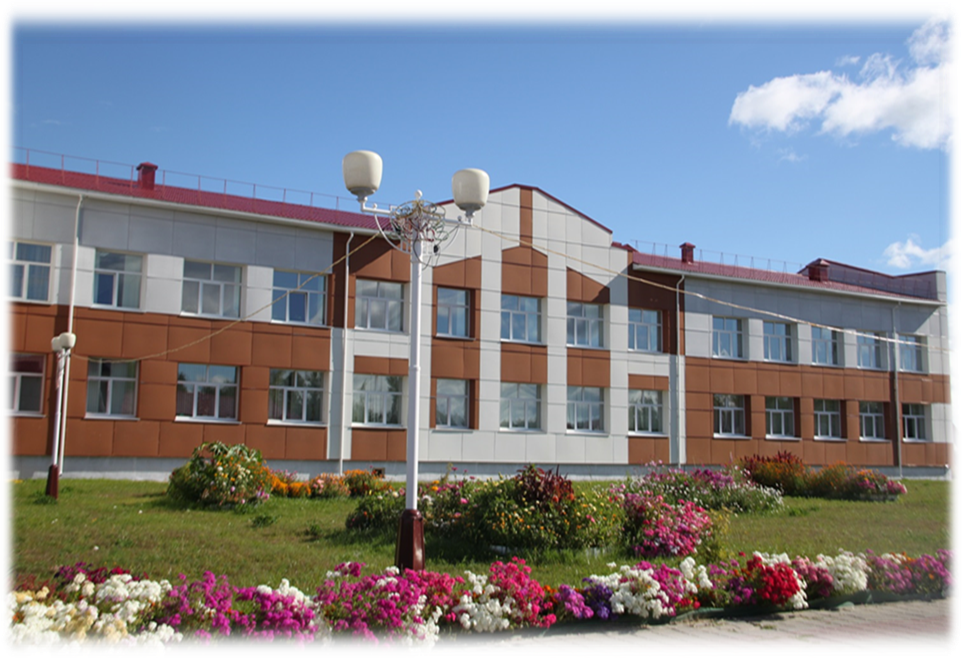 пгт Междуреченский, 2021 г.АНАЛИЗдеятельности бюджетного учреждения профессионального образования Ханты-Мансийского автономного округа-Югры «Междуреченский агропромышленный колледж» за 2020-2021 учебный год.СИСТЕМА МЕНЕДЖМЕНТА КАЧЕСТВА ОРГАНИЗАЦИИ Система менеджмента качества (СМК) внедрена в БУ «Междуреченский агропромышленный колледж» (далее - колледж) с марта 2012 года. СМК колледжа соответствует требованиям стандарта ГОСТ ISO 9001-2015 (ISO 9001:2015) применительно к разработке и осуществлению образовательной деятельности по образовательным программам среднего профессионального образования и дополнительным образовательным программам. В колледже определены, разработаны, документально оформлены и поддерживаются в актуальном состоянии следующие документы:Внедрены и функционируют следующие карты процессов:В настоящее время четко выстроена система разработки, согласования и утверждения документации. Создана и обновляется папка общего доступа «СМК» в локальной сети колледжа. Ведется регистрация введенных, актуализированных документов СМК организации в журнале учета документации СМК в электронном виде. Внутренние локальные нормативные акты разрабатываются, согласуются, утверждаются, вносятся в реестр. Но есть и минусы выход новых нормативных актов федерального, регионального и муниципального уровня никто не отслеживает и не распространяет в структурные подразделения.В рамках организации деятельности и поддержании документации системы менеджмента качества в рабочем состоянии были актуализированы цели в области качества на 2020-2021 уч. г.  Также за указанный отчётный период было подготовлено и проведено 4 заседаний совета по качеству.Анализ актуальности политики в области качестваСМК БУ МАК была сертифицирована в марте 2012 г., но политика в области качества появилась с декабря 2013 года. Все положения  Политики в области качества выполнялись. В связи с переходом СМК колледж на новую версию стандартов возникла необходимость пересмотреть политику в области качества. Статус и результаты достижения целей в области качестваВ таблице представлены цели, процентный показатель которых содержит значение на конец отчетного периода.Цели в области качества составляются на основании программы развития, планов учреждения и соответствуют с политикой в области качества. Мероприятия проведены в полном объеме, в запланированные сроки. Выполняется программа мониторинга оценки удовлетворенности качеством образовательных услуг (обучающихся, их родителей и заинтересованных сторон).Анализ функционирования процессовРезультативность процессов оценивается в соответствии с требованиями программы ВАиВКК на 2020-2021уч.г. В отчетном году по ряду процессов показатели, критерии результативности и периодичность измерения были изменены. Анализируя результативность функционирования процессов, следует отметить, что за период внедрения  СМК организована четкая систематизация процессов с разработкой, как самих показателей, так и формы планирования отчетности по их обеспечению. Все процессы функционируют. РЕЗУЛЬТАТЫ ВНЕШНИХ АУДИТОВВ феврале 2021 года в колледже представителем органа по сертификации систем менеджмента качества был проведен инспекционный аудит СМК применительно к разработке и предоставлению услуг на соответствие требованиям ГОСТ Р ИСО 9001-2015 (ISO 9001-2015), проверялось 60% оргструктуры колледжа. В ходе проверки было зарегистрировано 1 уведомление (несоответствий не выявлено). Также в акте по результатам проверки одной из сильных сторон деятельности колледжа была отмечена  деятельность в области планирования и проведения внутренних аудитов и внутриколледжного контроля с выявлением сильных и слабых сторон в проверяемых подразделениях, разработкой мероприятий и рекомендаций по улучшению.		РЕЗУЛЬТАТЫ ВНУНРЕННИХ АУДИТОВЗа 2020-2021 уч. г. было проведено 17 внутренних аудитов, зарегистрировано 7 несоответствия. За отчетный период был перенос сроков проведения аудитов, замена/исключение в составе аудиторских групп, в связи с изменением в организационной структуре, а также 1 неисполнение программы аудитов в связи с отпуском руководителя структурного подразделения. Основные нарушения, это:несвоевременное внесение записей в отчетную документацию, отсутствие или наличие устаревшей версии НПА (в т.ч. ЛНА), регламентирующих деятельность работника или структурного подразделения,малая степень преемственности в работе, текучесть кадров.Распределение несоответствий по подразделениям СМКТаблица 1. Количество несоответствий, выявленных при внутренних аудитах   по структурным подразделениямСравнительный анализ несоответствий по структурным подразделениям показывает, что наибольшее количество нарушений за период 2020-2021у.г. были зарегистрированы в работе отдела теоретического обучения и практического обучения. Исходя, из представленных данных можно сказать о том, что в отделах методического обеспечения и мониторинга осталось без изменений, в отделе учебно-воспитательной и профориентационной работы, а также на учебно-производственном участке количество замечаний снизилось, по сравнению с предыдущим учебным годом. В отделах правового обеспечения деятельности и кадров, в административно-хозяйственном отделе, в общежитии замечания не зафиксированы. Предложения:1.	Действия руководителей структурных подразделений при работе, направленной  на выполнение целей признать удовлетворительными;2. Нацелить действия руководителей на безусловное выполнение политики и целей в области качества с демонстрацией объективных свидетельств их выполнения.	Приемная кампания 2020Прием абитуриентов на обучение проводится в соответствии с Законом Российской Федерации № 273-ФЗ «Об образовании в РФ», Уставом и Правилами приема в колледж.Основной задачей приёмной комиссии бюджетного учреждения профессионального образования Ханты – Мансийского автономного округа – Югры «Междуреченский агропромышленный колледж» (далее – Колледж) является обеспечение соблюдения прав граждан на образование, установленных законодательством Российской Федерации, гласности и открытости проведения всех процедур приёма, объективности оценки способностей поступающих.Проведена рекламная кампания: размещение агитационных и информационных баннеров на территории пгт. Междуреченский, информирование через СМИ, реклама рабочих профессий на сайте колледжа.Мониторинг по приему на очную форму обучения Мониторинг среднего балла аттестата при поступленииСредний балл абитуриентов в разрезе по специальностям/профессиям в 2020 году.ПРОФЕССИОНАЛЬНАЯ МОТИВАЦИЯ СТУДЕНТОВ Условиями формирования и развития профессиональной мотивации являются возможность самореализации, профессиональная успешность, возможность профессионального роста и положительная внешняя оценка. Одним из направлений обеспечения таких условий в 2020-2021 учебном году являлись конкурсы различного уровня.Таблица. Участие и результаты обучающихся в очных предметных олимпиадах, официальных конкурсах, фестивалях, соревнованиях.Доля участников от общего количества обучающихся, принявших участие в конкурсах в 2020-2021 учебном году составило 93 %. Тесное сотрудничество с работодателями позволяет максимально приблизить образовательную среду к условиям производства, предоставить обучающимся возможность отработать первичные навыки и умения в реальных производственных условиях, получить независимую оценку качества освоения компетенций. В 2020-2021 учебном году по ППКРС реализовано 10 учебных практик, 4 производственных практик.по ППССЗ реализовано 33 учебных практик, 27 производственных практик.Производственная практика групп в 2020 – 2021 уч. году была организована на базе производственного участка колледжа, где обучающиеся приняли участие в осенне- весенних полевых работах на учебных полях. Показатель защиты практики обучающимися составил 71% качественной успеваемости, 100% относительной. Отчеты обучающихся по итогам производственной практики подтверждают отработку практических заданий в полном объеме.Результаты прохождения производственной практики в 2020-2021 учебном году - 80% обучающихся подтверждают освоение обучающимися профессионально значимых навыков и формирование профессиональной компетенции в соответствии с требованиями ФГОС Организация производственной практики и производственного обучения С 2014 года в БУ «Междуреченский агропромышленный колледж» реализуется инновационный проект «Внедрение элементов технологии дуального образования в образовательный процесс колледжа». В рамках данного проекта реализуются следующие организован образовательные:- 44.02.01 «Дошкольное образование» совместно с МАДОУ ДСКВ «Родничок» и МБДОУ д/с «Красная шапочка»;-23.02.03 «Техническое обслуживание и ремонт автомобильного транспорта»  23.01.03 «Автомеханик» совместно с КУ ХМАО - Югры «Кондинский лесхоз» и  ООО «ЮРЭСК»;- 35.02.07 «Механизация сельского хозяйства», 35.02.16 «Эксплуатация и ремонт сельскохозяйственной техники», 35.01.13 «Тракторист-машинист сельскохозяйственного производства» и 35.01.11 «Мастер сельскохозяйственного производства» совместно с Крестьянско-фермерское хозяйство Чурилович Ф.В., крестьянско-фермерское хозяйство Мухин И.А., крестьянско-фермерское хозяйство Коваленко П.Н.Согласно отчета руководителей практики аттестованы 95 % обучающихся по данным программам. Этот показатель свидетельствует о положительной и устойчивой профессиональной мотивации, при которой у студента сохраняется интерес к выбранной специальности, ее содержанию, убежденность в своих способностях к данной профессии; о сформированности у студентов знаний практических способов овладения специальностью, о соответствии представлений студента о специальности и реального производства.Выстраивание отношений с организациями ВПО: Государственный аграрный университет Северного Зауралья выстроены отношения на основе принципов интеграции и социальной адаптации, обеспечивается непрерывность и многоуровневость профессионального образования; проводятся совместные работы по привлечению поступающих в университет, а также осуществляется сотрудничество в реализации преемственности образовательных программ СПО – ВУЗ по укрупненной группе специальностей «Сельское, лесное и рыбное хозяйство».WORLDSKILLS И ДЕМОНСТРАЦИОННЫЙ ЭКЗАМЕНС 2018 года колледж является удаленной площадкой Регионального этапа чемпионата WorldSkills Russia по компетенции «Эксплуатация сельскохозяйственных машин». В 2020 году в чемпионате приняли участие студенты и рабочая молодежь не только нашего колледжа, но и образовательных организаций округа. В 2021 году колледж успешно прошел аккредитацию ЦПДЭ согласно регламентов Автономной некоммерческой организации "Агентство развития профессионального мастерства (Ворлдскиллс Россия)" по 5 компетенциям: «Поварское дело», «Кирпичная кладка», «Документационное обеспечение управления и архивоведение», «Ремонт и обслуживание легковых автомобилей» и «Эксплуатация сельскохозяйственных машин». В рамках ГИА демонстрационный экзамен сдали 79 выпускников, что составило 89 % от всего количества обучающихся заканчивающих освоение профессиональных образовательных программ в этом учебном году. Результаты государственной итоговой аттестации выпускников 2020-2021 учебного года Государственная итоговая аттестация (ГИА) выпускников проводилась в БУ «Междуреченский агропромышленный колледж» по основным образовательным программам подготовки специалистов среднего звена: 46.02.01 Документационное обеспечение управления и архивоведение, 09.02.06 Сетевое и системное администрирование,  35.02.07 «Механизация сельского хозяйства», 43.01.09 Повар кондитер, 08.01.07 Мастер общестроительных работ, 35.01.13 Тракторист-машинист сельскохозяйственного производства.Целью проведения государственной итоговой аттестации являлось выявление соответствия уровня и качества подготовки выпускников Федеральному государственному образовательному стандарту в части требований к результатам освоения программы подготовки специалистов среднего звена, квалифицированных рабочих, служащих.Результаты защиты дипломной работы.Результаты защиты письменной экзаменационной работы.Результаты демонстрационных экзаменов по стандартам Ворлдскиллс Россия, прошедших в рамках государственной итоговой аттестации Результаты окончания БУ «Междуреченский агропромышленный  колледж» выпускниками 2021 года:Администрация колледжа и педагогический коллектив обеспечили выполнение Закона РФ «Об образовании в Российской Федерации» в части исполнения государственной политики в сфере образования, защиты прав участников образовательного процесса при организации и проведении государственной итоговой аттестации. Хорошая организация по подготовке и проведению государственной итоговой аттестации позволила завершить выпускниками основные профессиональные образовательные программы успешно. Информированность всех участников образовательного процесса с нормативно–правовыми документами проходила своевременно.МЕТОДИЧЕСКАЯ РАБОТА Важнейшим средством повышения педагогического мастерства педагогов, связующим в единое целое всю систему работы БУ «Междуреченский агропромышленный колледж» является методическая работа. Роль методической работы в учреждении возрастает в современных условиях в связи с необходимостью рационально и оперативно использовать новые методики, приемы и формы обучения и воспитания в условиях внедрения ФГОС СПО, профессиональных стандартов и требований WorldSkills.Стратегическая цель развития профессиональной образовательной организации – разработка и апробация инновационной модели колледжа как центра непрерывного образования молодежи по опережающей подготовке рабочих кадров, соответствующих требованиям высокотехнологичных отраслей агропромышленного сектора экономики Количественный и качественный анализ педагогических кадров.Формирование педагогического коллектива, способного осуществлять инновационную деятельность является первостепенной задачей. Коллектив, обладающий квалифицированными кадровыми ресурсами, более других заинтересован в обретении образовательным учреждением инновационного статуса. Реализацию профессиональной образовательной программы обеспечивает квалифицированный педагогический коллектив. В образовательном процессе заняты 67 педагогических работников. 56 педагогических работников имеют высшее профессиональное образование, 13– среднее-профессиональное, 4 - самостоятельно получают высшее образование по заочной форме обучения, 1 педагог в 2020 году получил высшее образование по заочной форме обучения. В 2020-2021 учебном году на самостоятельной основе прошли профессиональную переподготовку – 17 педагогических работников, курсы повышения квалификации – 24 педагогических работника, привлекались в качестве экспертов к мероприятиям по лицензионному контролю, федеральный государственный надзор в сфере образования,  федеральный государственный контроль качества образования – 4 педагогических работников и привлекались в мероприятия, проводимые Службой по контролю и надзору в сфере образования ХМАО-Югры, приняли участи в Региональном чемпионате «Молодые профессионалы» Ханты-Мансийского автономного округа-Югры в качестве экспертов – 8 педагогов. И 12 педагога являются экспертами по организации и проведению демонстрационного экзамена.С квалификационной категорией работает 53% преподавателей, в том числе имеют высшую категорию – 8 человек, первую квалификационную категорию – 24 человек.Список педагогических работников, имеющих высшую и первую квалификационную категорию Список экспертов, имеющие свидетельство о праве проведения чемпионатов по стандартам WorldSkills в рамках своего регионаСписок экспертов БУ «Междуреченский агропромышленный колледж»имеющие свидетельство о праве участия в оценке демонстрационного экзамена по стандартам WorldSkillsПовышение профессиональной квалификации педагогических работниковСредний возраст педагогических работников 40 лет.Педагогический коллектив состоит из творчески работающих, компетентных преподавателей и мастеров производственного обучения, владеющих современными методами обучения и воспитания, 100% руководящих и педагогических работников владеют информационно-коммуникационными технологиями.Одной из форм трансляции передового опыта и повышения квалификации является обобщение опыта работы педагогов. За 2020-2021 уч. год был обобщен опыт работы 19 педагогов по основным направлениям учебно–методической работы. Важным условием повышения качества образования в колледже является уровень профессиональной компетенции педагога, который должен находиться в постоянном и непрерывном развитии. Результаты педагогов общеобразовательных дисциплинРезультаты педагогов профессиональных дисциплин (достижения обучающихся)Результаты педагогов общеобразовательных дисциплин (достижения обучающихся)Публикации о деятельности колледжаГлавная цель деятельности отдела: организация методического обеспечения образовательного процесса, организация работы методических комиссий и рабочих групп в части разработки и согласования учебно-методического обеспечения, развитие информационно-коммуникационного пространства, обеспечение доступа к информационным ресурсам (библиотечному фонду, информационным системам, электронной библиотеке) в соответствии с современными требованиями российского законодательства в области профессионального образования.Основные задачи: Управление процессом проектирования и экспертизы программ профессионального обучения, программ подготовки специалистов среднего звена (далее - ППССЗ), программ подготовки по профессиям рабочих и служащих (далее – ППКРС), а также дополнительных профессиональных программ (далее – ДПП), актуализации ФГОС по специальностям с учётом требований профессиональных стандартов.Участие в процессе реализации программ профессионального обучения, ППССЗ, ППКРС и ДПП по специальностям.Управление процессом информационно-методического обеспечения образовательного процесса.Организация работы методических комиссий и рабочих групп в соответствии с ФГОС и актуальной нормативной базой по специальностям.Организация повышения квалификации, профессиональной переподготовки педагогических и руководящих работников колледжа; методическое сопровождение молодых специалистов и педагогических работников.Организация редакционно-издательской деятельности участников образовательного процесса.Из-за ситуации, возникшей в округе по причине пандемии Covid-19, не все планируемые вопросы были рассмотрены на заседаниях Методического совета. В частности, не удалось спланировать и осуществить научно-техническую и проектную деятельность. Методические материалы педагогов, согласованные на МС и рекомендованные к публикации для редакционно-издательского совета, тоже не опубликованы. Предлагается разместить эти материалы в электронном виде в информационно-библиотечном центре.БУ «Междуреченский агропромышленный колледж» является отраслевым обучающим центром повышения производительности труда в сфере услуг по результатам конкурсного отбора профессиональных образовательных организаций, действующих на территории Ханты-Мансийского автономного округа – Югры (Приказ Департамента образования и молодежной политики Ханты-Мансийского автономного округа – Югры   № 752 от 01.06.2018г. «О признании отраслевыми обучающими центрами повышения производительности труда по результатам конкурсного отбора профессиональных образовательных организаций, организаций дополнительного профессионального образования, действующих на территории Ханты-Мансийского автономного округа – Югры»). В колледже разработана и утверждена программа «Отраслевой обучающий  центр повышения производительности труда в сфере услуг». За период реализации программы проведена следующая работа:1. Произведена корректировка показателей проекта по внедрению технологий бережливого производства БУ «Междуреченский агропромышленный колледж» в связи с внедрением программы  «Отраслевой обучающий центр повышения производительности труда в сфере услуг».2. Проведено маркетинговое исследование «Анализ текущего состояния внедрения технологий бережливого производства в сфере услуг» с целью выявления потенциальных потребителей услуг. 3. С целью популяризации бережливого производства среди студенческого сообщества разработан проект «Наш колледж – территория бережливого производства!» проведены следующие мероприятия:Открытые лекции – более 180 человек.Конкурс рисунков «Какие ресурсы нам необходимо беречь на производстве?» – 20 человек;Конкурс эссе «Как и зачем беречь ресурсы на предприятии?» – 15 человек;Семинар-практикум «Технология 5S» – 28 человек;Викторины по бережливому производству – 28 человек;Итоговая конференция «Наш Колледж – территория бережливости!».Всего мероприятиями по вопросам бережливого производства охвачено обучающихся более 180, педагогических работников более 45 человек, 125 человек от предприятий, из числа руководителей высшего и среднего звена управления предприятий/учреждений сферы услуг городских и сельских поселений Кондинского района.Реализация мероприятий подпрограммы «Создание единой информационно-коммуникационной среды», направленной на объединение ресурсов колледжа и социальных партнеров для кадрового обеспечения производства способствует разработке рабочих программ и учебно-методических комплексов; разработке учебных как рабочих, так и экспериментальных интегрированных учебных планов; созданию компетентностной модели построения образовательного процесса на модульной основе; ставит деятельность отдела информационно-методической и инновационной работы на позицию лидера, обеспечивающего не только режим развития колледжа, но и реализацию стратегических направлений его развития.Информационно-методическое обеспечение образовательного процесса осуществляется информационно-библиотечным центром, методическим кабинетом, методическими комиссиями и направлено на разработку материалов комплексного методического обеспечения реализуемых основных  образовательных программ. Все подразделения колледжа подключены к сети Internet, тип доступа ADSL.  Количество компьютеров увеличилось по сравнению с предыдущим годом на 9%. Таблица 19 - Общие данные об оснащенности ЛВСТаблица 20 - Обеспеченность электронной почтойРабочие места преподавателей оборудованы персональными компьютерами и периферийными устройствами, необходимым программным обеспечением.В образовательном процессе используются компьютерные программы по направлениям подготовки: социально-экономический профиль - ведение бухгалтерского обучения в программе «1С: Бухгалтерия 8.0»; технический профиль - электронные учебники «Устройство автомобиля», компьютерная программа «Теоретический экзамен в ГИБДД», компьютерная программа «Сетевой комплекс ТРАКТОР», компьютерная программа «3D ИНСТРУКТОР Интерактивная автошкола», электронный образовательный ресурс «Электротехника и электроника».Аттестация экспертов, привлекаемых к мероприятиям по лицензионному контролю, федерального государственного надзора в сфере образования,  федерального государственного контроля качества образования	Колледж активно участвует в реализации Региональных проектов в рамках реализации национальных проектов «Демография» и «Образование». ДЕЯТЕЛЬНОСТЬ ИНФОРМАЦИОННО-БИБЛИОТЕЧНОГО ЦЕНТРА.Информационно-библиотечный центр входит в состав Бюджетного учреждения среднего профессионального образования «Междуреченский агропромышленный колледж» (далее колледж). Библиотека является основным источником учебно-методической литературы, рекомендованным в примерных и рабочих программах по дисциплинам всех модулей, циклов, действующих в колледже учебных планов.В ИБЦ работает электронно-библиотечная система «Знаниум», информационная система «1С Библиотека», электронная форма учебника ООО «Book.ru», ООО «ОИЦ «Академия», "Юрайт". Фонд библиотеки пополняется новыми печатными  изданиями. Ветхая, непрофильная, морально-устаревшая литература выявляется, списывается комиссией по актам. Сведения об  учебной литературе за  2020-2021 учебный год.Фонд ИБЦ формируется на основании Федеральных перечней учебных изданий, рекомендованных к использованию в учебном процессе образовательных учреждений, реализующих программы среднего профессионального образования в соответствии с ФГОС, реализуемыми профессиями и специальностями.Вся поступающая литература проверяется в соответствии с Федеральным списком экстремистских материалов.В фондах нашей библиотеки находятся учебники книжных издательств: «Академия», «Диполь», «Инфра-М», «Просвещение», «Феникс» и другие.  А также издания местных авторов, издания книг по направлениям различной тематики.Библиотека обслуживает учащихся и сотрудников колледжа. Информационные бюллетени новых поступлений книг доводятся до сведения преподавателей. Оформляются книжные выставки и проводятся библиотечные уроки в соответствии с планом колледжа. Библиотекарь проводит консультации по подбору необходимых материалов.В библиотеке  колледжа имеется учебная  литература по профессиям  и специальностям, учебники и электронные версии учебников и приложений к ним. В 2020-2021 поступало 15 наименований периодических изданий: научно-методические, научно-популярные, профессиональные издания «Аграрная политика»; «Моделирование и анализ информационных систем», «Сельскохозяйственная техника: обслуживание и ремонт», «Отечественные архивы»; журнал «Официальные документы в образовании»; «За рулем» с приложением «Рейс»; информационно-методический журнал для преподавателя «Справочник педагога-психолога» и другие.В библиотеке оборудованы автоматизированные места: компьютеры с доступом в сеть «Интернет», к электронно-библиотечным системам «Знаниум», «Бук» и "Юрайт".1.Общая площадь библиотеки, кв.м.
    Общая площадь-137,6 м2 из них:
    площадь информационного пункта -69,1м2
       площадь фонда закрытого доступа -23,8м2
     площадь читального зала -44,7
    Число посадочных (рабочих) мест -162.График работы информационного центра на 2020 – 2021 учебный год  Сведения о фонде Основные показатели.Задачи, поставленные за текущий период. Основной задачей работы библиотеки колледжа является полное и оперативное библиотечное и информационно-библиографическое обслуживание студентов, преподавателей, сотрудников колледжа, установленных в правилах пользования библиотекой колледжа в соответствии с информационными потребностями читателей.Анализ работы по направлениям деятельности.- Работа с библиотечным фондом организована с учетом норм и требований комплектования, условий хранения, санитарно-гигиенических норм и требований.- Работа с учебным фондом: сбор информации и анализ потребности учебной литературы на 2021-2022 учебный год на основании заявок  преподавателей, мастеров. Заявки оформляются на основании Федеральных перечней учебных изданий, рекомендованных к использованию в учебном процессе образовательных учреждений, реализующих программы среднего профессионального образования в соответствии с ФГОС, реализуемыми профессиями и специальностями, в соответствии с учебным планом колледжа.- Справочно-библиографическая работа, работа по пропаганде библиотечно-библиографических знаний.- Осуществлено подключение удаленного читального зала Президентской библиотеки имени Б. Н. Ельцина на два автоматизированных рабочих места, что обеспечило доступ к ресурсам крупнейшей электронной библиотеки страны.- Работа с читателями (индивидуальная, массовая и групповая).Направления  деятельности работы:Организация и работа с  библиотечным фондом.- Проводится изучение и анализ состава фонда библиотеки.- Численное и качественное изменение фонда за прошедший год, книгообеспеченность.- Формирование фонда традиционными и нетрадиционными носителями информации (CD, аудио, видео материалы).- Ознакомление педагогического коллектива с Федеральным перечнем учебников, рекомендованных (допущенных) в образовательном процессе.- Комплектование фонда научной, методической, справочной, художественной, программной, отраслевой литературы.- Оформлена подписка на периодические издания.- Ведение учета библиотечного фонда (ведение документации).- Поступления документов, полученных в дар, не производилось.- Поступление литературы взамен утерянной не производилось. - Выявлены и подготовлены к списанию ветхие, морально устаревшие и неиспользуемые документы по установленным правилам и нормам.- Расстановка документов в фонде в соответствии с ББК.- Работа по сохранности фонда ведется постоянно.- Проводится мониторинг обеспеченности учебных дисциплин литературой.- Составление и оформление совместно с преподавателями заказа на учебники с учетом их требований.- Согласование и утверждение заказа на учебники с Департаментом образования г. Ханты-Мансийск. Заказ на литературу отрабатывается с издательствами, заключаются  договора.- Прием и техническая обработка поступивших учебников (оформление накладных, запись в книгу суммарного учета, штемпелевание). Расстановка новых изданий в фонде.- Прием и выдача учебников.- Составление «Информационного бюллетеня о новых поступлениях» и информирование преподавательского состава.- Работа с каталогами, тематическими планами издательств на учебно-методическую литературу.- Работа по сохранности учебного фонда (проведение рейдов по проверке состояния учебников, ремонт учебников).2.Справочно-библиографическая работа. Работа по пропаганде библиотечно-библиографических знаний.- Ведение справочно-библиографического аппарата (СБА): систематическая  картотека статей, рекомендательные списки. -  Ознакомление пользователей с библиотечно-библиографическими знаниями: знакомство с правилами пользования библиотекой, знакомство с расстановкой фонда, ознакомление с электронными учебниками, овладение навыками работы со справочными изданиями, знакомство и работа с электронно-библиотечной системой «Знаниум», «Бук», "Юрайт".- Проведение библиотечных уроков, оформление книжных выставок по пропаганде библиотечно-библиографических знаний.3. Работа с читателями.- Выдача документов пользователям библиотеки: количество читателей, посещаемость, книговыдача, обращаемость, читаемость.- Обеспечение работы в  читальном зале: Интернет, электронно-библиотечная система «Знаниум», «Бук», работа с электронными учебниками, электронными носителями.- Индивидуальное обслуживание: запись читателя в бибилотеке, консультации, подбор документов для написания рефератов, докладов, сообщений и т.д.- Групповое и массовое обслуживание, воспитательная работа (книжные выставки, открытые просмотры новой литературы, обзоры книг, викторины и т.д.). Участие в  мероприятиях колледжа, педсоветах, совещаниях, круглых столах и т.д.- Организация обслуживания по МБА (совместная работа с центральной библиотекой, школьной библиотекой и др.).Постановка задач на новый учебный год: внедрение  информационных технологий в обслуживание пользователей  библиотеки – установка автоматизированной библиотечной системы «Ирбис» и обеспечение доступа к электронному каталогу в сети Интернет. Формирование книжного и электронного фонда с  учетом учебных дисциплин. Составление мониторинга обеспеченности литературы. Участие в семинарах, педсоветах, конкурсах и др. Работа по плану. Учебно-воспитательная деятельность Цель учебно-воспитательной деятельности была направлена на обеспечение условий для самоопределения и самореализации обучающихся через систему традиционных мероприятий колледжа. В целях учета мнения обучающихся, родителей (законных представителей) несовершеннолетних обучающихся и педагогических работников по вопросам управления образовательной организацией и при принятии образовательной организацией локальных нормативных актов, затрагивающих их права и законные интересы, по инициативе обучающихся, родителей (законных представителей) несовершеннолетних обучающихся и педагогических работников в образовательной организации созданы:С целью занятости обучающихся во внеучебное время в колледже работают объединения по интересам:Основные мероприятия по направлениям деятельности:Уровень физической подготовленности по колледжу составляет:В колледже к двум волонтерским отрядам «Ритм» и «Открытое сердце» присоединился еще один добровольческий отряд «Неравнодушные сердца» под руководством социального педагога. Отряд оказывает помощь в уборке территории и помещений, в уходе за бездомными животными Автономной Некоммерческой Организации "Центр помощи животным Конды "Дорога к дому". Всего добровольцев в колледже – 72. На июнь месяц книжки волонтеров получили 38 человек. На 01.10.20г. была собрана первоначальная информация о студентах из социальных паспортов. Спорная информация перепроверялась наличием подтверждающих документов. Сведен социальный паспорт учреждения. Социальный паспорт учреждения обновлялся ежемесячно.Активная работа ведётся с обучающимися состоящими на различных видах учета. (КДН и ЗП Кондинскому району, ПДН ОМВД по Кондинскому району)К работе с подучетными обучающимися, привлекались инспектор ПДН, инспектор ГИБДД, сотрудники ОМВД ОБНОН, специалисты опеки и попечительства, представители Кондинской районной больницы, специалисты Кондинского ЦЗН. На начало учебного года на учете КДН состоял – 1 обучающийся, в течении учебного года реестр пополнялся ребятами вновь прибывшими и поступившими на первый курс, к концу учебного года – 5 обучающихся прирост произошел за счет пришедших на первый курс обучающихся. На 07.06.2021 года на ВКК состоят 11 обучающихся, на 05.06.2020 года 17 обучающихся, произошло снижение на 36%.Работа с ребятами этой категории велась как в групповой форме, так и в индивидуальной, составлены индивидуальные планы работы с обучающимися, заполнены индивидуальные карты, отчеты о проведенной индивидуальной профилактической работе ежемесячно до 5 числа каждого месяца подаются в КДН и ЗП Кондинского района. Проводилась работа по вовлечению обучающихся в объединения, секции и кружки по интересам. Предлагалось принять участие в общественных мероприятиях колледжа (День первокурсника, День учителя-80 лет профтехобразованию, День матери, лекции-беседы с участием привлеченных специалистов), а также посещать секции спортивных школ поселка и быть помощником в организации мероприятий районного уровня, оказано содействие по летнему трудоустройству. Также к работе с этой категорией ребят были привлечены наставники из числа педагогических работников, были закреплены приказом директора, на основании решения Совета по профилактике.Профилактическая работа с обучающимися проводилась по плану составленному на 2020-2021 учебный год и согласно плану воспитательной работы колледжа, а также согласно согласованным планам с ОМВД и Кондинской районной больницей Профилактические беседы индивидуально и групповые, социальные акции, проведен онлайн квест.Проводилось индивидуальное консультирование обучающихся по конкретным проблемам, 420 консультаций (льготное обеспечение, оформление документов, и т.д.) Помощь при оформлении документов для постановки на учет в управлении социальной защиты населения, при получении справок из управления соц. защиты населения для подтверждения статуса малообеспеченных, для оформления пенсии в пенсионном фонде.Обучающимся, которым на основании Положения о стипендиальном обеспечении и материальных выплатах полагается дополнительная поддержка, оформлено 97 заявлений на материальную выплату. С целью привлечения обучающихся к учебному процессу, информирования законных представителей об имеющихся проблемах, обследования жилищных условий, проведено 8 выездов. Создано сообщество в социальной сети ВКонтакте, «Кабинет социального педагога», где размещается профилактическая информация.Психолого-педагогическое сопровождение образовательного процесса осуществлялось по основным направлениям деятельности педагога-психолога: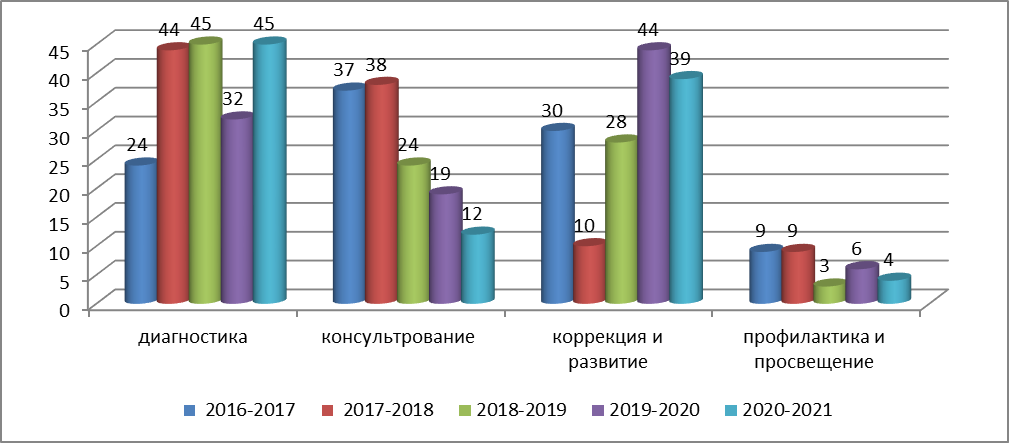 Изменившиеся показатели связаны со сложившейся эпидемиологической ситуацией и переходом к дистанционному формату обучения в ноябре 2020 года. В соответствии с планом работы педагога-психолога на 2020-2021 уг. в сентябре и октябре 2020 года (до дистанционного режима) и в феврале и марте 2021 (после дистанционного режима) активно реализовывалась диагностическая работа в групповой и индивидуальной форме в очном режиме. В ноябре и декабре 2020г. планировалось проведение консультативной, коррекционно-развивающей и профилактической работы. В связи с переходом в дистанционный режим обучения количество организованных индивидуальных видов работы снизилось, реализация плана осуществлялась, в основном, посредством телефона, частично с использованием видеосвязи и конференций в Zoom, Viber, через ведение психологических страниц в соцсетях. В феврале 2021г. с выходом на очную форму обучения план работы был скорректирован и реализован.Показатель по направлению «диагностика» повысился на 13%. При этом показатель по направлению «коррекция и развитие» понизился на 5%. По виду деятельности «консультирование» показатель понизился на 7%. Традиционным в плане профилактической и просветительской работы является тематическое обновление информации в Кабинете психолога. В преподавательской оформлен стенд для педагогов и кураторов по теме «Адаптация студентов 1 курса к условиям обучения в колледже», «Профилактика отклоняющегося поведения», «Буллинг».Разработаны памятки для обучающихся по подготовке к экзаменам, по ознакомлению со способами снятия эмоционального напряжения, для абитуриентов по выбору профессии; для педагогов по развитию навыков стрессоустойчивости. При проведении запланированных мероприятий памятки распространялись среди студентов и педагогов.В том числе с целью профилактики и просвещения в условиях дистанционного обучения для обучающихся и педагогов в «В контакте» создана психологическая страница (https://vk.com/id612306493), где предлагается тематическая информация, участие в опросах, конкурсах, осуществляется профилактический мониторинг социальных сетей студентов.	На сайте колледжа пополнялись вкладки «Информационные памятки психолога» студентам, родителям и педагогам.С целью коррекции эмоционального состояния в работе используется комплексная образовательно-профилактическая программа «Волна» для обучения диафрагменному дыханию и навыкам психофизиологической саморегуляции на основе функционального биоуправления.С обучающимися с ОВЗ в соответствии с рекомендациями ПМПК осуществлялась деятельность, направленная на коррекцию познавательных способностей и навыков общения.Средняя удовлетворенность качеством психолого-педагогических услуг среди обучающихся составила 96,9%. По курсам обучения наблюдается незначительное снижение показателя.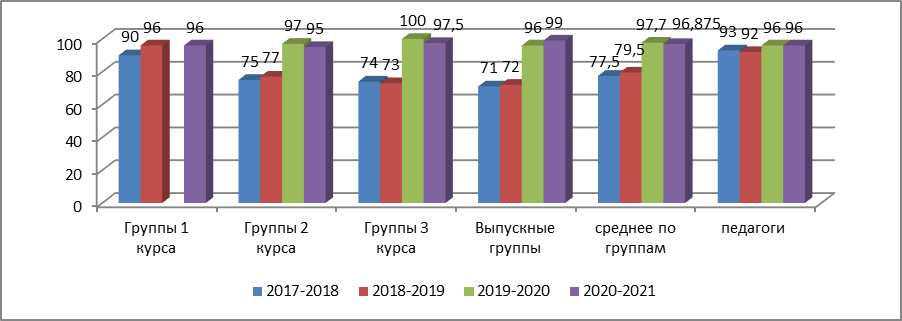 Профориентационная деятельностьСоздание в колледже благоприятных условий для свободного и осознанного выбора обучающимися будущей профессиональной деятельности, личностной траектории образования, направления и профиля профессиональной подготовки, необходимой квалификации в соответствии с личностными интересами, образовательными запросами и потребностями рынка труда, специалистом проводятся, следующие мероприятия:Трудоустройство выпускников 2021Финансирование колледжа Бюджетное учреждение «Междуреченский агропромышленный колледж» финансируется согласно утвержденной сметы расходов Департаментом образования и молодежной политике ХМАО-Югры.Колледж самостоятельно, в строгом соответствии с законодательством Российской Федерации и Уставом осуществляет финансово- хозяйственную деятельность.Таблица 26 - Финансово-хозяйственная деятельностьСогласно параметров заработной платы работников государственных учреждений автономного округа заработная плата преподавателей и мастеров производственного обучения в 2019 году составила 64042,7рублей.Финансово-экономическая деятельность колледжа в части обеспечения реализации образовательных программ представлена в таблице. Таблица 27 - Финансово-экономическая деятельность колледжаБезопасность организации образовательного процесса.а) Охрана  объектов организации осуществляется частной охранной организацией в составе 7 сотрудников на основании заключенного контракта. Ежедневная охрана осуществляется сотрудниками в составе 4 человек.  б) Объекты организации оборудованы системой пожарной сигнализации, системами видеонаблюдения и охранного телевидения.в) Организована прямая связь с органами МВД (ФСБ) с использованием телефона АТС и тревожной кнопки (с выходом на единую диспетчерскую службу;г) Территория организации оборудована ограждением, шлагбаумом на въезде, что обеспечивает отсутствие несанкционированного доступа на территорию и в здания;з) На территории и в здании колледжа организован пропускной режим, ведется учет информации о проведении занятий с персоналом по действиям в чрезвычайных ситуациях, разработаны соответствующие инструкции для персонала: журналы учета инструктажа по технике безопасности, по пожарной безопасности.Территория и здания колледжа оснащены первичными средствами пожаротушения (огнетушители в количестве 86 шт.), имеется автоматическая пожарная сигнализация и система оповещения при пожаре УЭПС-2, система дымоудаления, системы противопожарного водоснабжения, проведена обработка деревянных конструкции согласно Свода Правил 2.13130.2009 (п. 4,3), проведено испытание по контролю качества огнезащитной обработки деревянных конструкций кровли.Пути эвакуации, обеспечивающие защиту людей и имущества от воздействия опасных факторов пожара, содержатся  в соответствии с правилами противопожарной безопасности, состояние эвакуационных путей и выходов обеспечивает эвакуацию обучающихся и персонала в безопасные зоны, поэтажные планы эвакуации разработаны.  Имеется аварийное освещение зданий организации.  Условия осуществления образовательного процесса. Материально-техническая базаУчебный процесс в колледже организован в полном соответствии с утвержденными директором колледжа для каждой профессии и специальности рабочими учебными планами и с графиком учебного процесса. Учебную работу регулирует основное расписание учебных занятий, расписание дополнительных занятий, консультаций и экзаменационных сессий. Расписание учебных занятий составляется с использованием программы Экспресс-расписание, которая позволяет учитывать особенности учебных планов и организацию учебного процесса, а также требования СанПиНа. Основное расписание учебных занятий разрабатывается на каждый семестр согласно выпискам из рабочих учебных планов на каждую учебную группу. Учебные занятия в колледже организованы в две смены с 8.00, перерыв между парами 10 минут, на обед – 20 минут. Планирование учебной работы преподавателями осуществляется на основании годовой учебной нагрузки (тарификации), утвержденной приказом директора, приложением к которому являются копии графиков учебного процесса, соответствующие выписки из рабочих учебных планов, справка о планируемом контингенте студентов. Максимальный объем учебной нагрузки обучающихся составляет 54 часа в неделю, включая все виды аудиторных и внеаудиторных работ. Недельная нагрузка аудиторными учебными занятиями студентов не превышает 36 часов, продолжительность учебного дня не превышает 6 астрономических часов. Учебные занятия в колледже проводятся в виде лекций, практических, лабораторных занятий, самостоятельной работы, производственного обучения, производственной (профессиональной) практики и консультаций (индивидуальных или групповых) с учетом специфики преподаваемой дисциплины и современных требований к уровню среднего профессионального образования. Лабораторные и практические занятия проводиться в специально оборудованных кабинетах и лабораториях, что позволяет решать задачи, предусмотренные учебными планами и программами. База для организации и проведения практических занятий включает 34 лабораториями, 5 мастерскими и 7 по стандартам Worldskills.Качество реализации образовательных программ зависит от условий информационного и библиотечного оснащения. В колледже имеется библиотека, читальный зал на 16 посадочных мест с 4 рабочими местами для работы в Интернете. Библиотечный фонд комплектуется на основе тематических планов издательств, каталогов и прайс-листов книготорговых фирм. Фонд литературы составляет 11195 экземпляров, из них количество учебников 6847, методической литературы – 582, художественной литературы – 435. Численность зарегистрированных читателей – 289, из них студентов – 245. Книговыдача составила 1589 экземпляра, количество посещений – 1452 единиц. В соответствии с законодательством Российской Федерации колледж владеет и пользуется закрепленным за ним на праве оперативного управления государственным имуществом Департамента управления государственным имуществом Ханты-Мансийского округа -  Югры. Объекты колледжа расположены по адресу: улица Центральная 54, пгт. Междуреченский Кондинского    района, Ханты-Мансийского округа-Югры, Тюменской области. Общая территория колледжа составляет 74990 м2, на ней расположены следующие объекты:-  Здание учебно-производственного корпуса на 264 обучающихся и общежитие на 100 мест площадью –12871м2;- Гараж площадью -  342 м2 - на 10 автомобилей находится в комплексе с ремонтно-диагностическим цехом на 3 автомобиля, участком по ремонту двигателей, шиномонтажным участком, аккумуляторной, автомойкой и учебно-производственными помещениями (лаборатория сварщиков);- Спортивное ядро (площадь 12122, 4м2): футбольное поле (400м2), площадка игровая баскетбольная (364м2), площадка игровая волейбольная (364м2), - Полоса препятствий, гимнастический городок.- Учебная площадка по получению первичных навыков вождения автомобиля -6124,4 м2 и трактора - 4100 м2; - Земли сельскохозяйственного назначения площадью 315,0 га;- Хранилище 868 м2,  - Две поликарбонатные теплицы для выращивания в летний период овощной продукции.- Учебно – производственная база с овощехранилищем 912 м2, и гаражом 442,8 м2.Имеется утвержденный Паспорт доступности объекта № 2 (актуализирован и утвержден 15.04.2016 г.) В рамках реализации государственной программы «Доступная среда» ежегодно проводятся мероприятия по улучшению условий предоставления образовательных услуг и доступности зданий колледжа для лиц с ОВЗ. Территория, занимаемая образовательным учреждением, благоустроена: -  озеленена -  на участке произрастает 300 шт., деревьев, в летний период на центральной подъездной части и в клумбах высаживаются однолетние растения; - по периметру ограждена - имеется, металлический забор высотой 1,8 метра; -  имеется специально оборудованная площадка для мусоросборников, на которой установлены 4 контейнера для сбора мусора;-  территория учреждения имеет автономное освещение в темное время суток  -имеется, отдельно стоящие светильники по периметру территории  колледжа и вдоль автомобильных и пешеходных дорожек.ЗАКЛЮЧЕНИЕПроанализировав условия образовательной деятельности, оснащенность образовательного процесса, качественный состав педагогических кадров колледжа имеет достаточный потенциал для реализации подготовки по всем лицензированным направлениям: специальностям и профессиям среднего профессионального образования, программам профессионального обучения и дополнительного образования.Для дальнейшего улучшения работы колледжа необходимо провести следующие мероприятия:продолжить совершенствование учебно-материальной базы колледжа, в том числе приобретение современных компьютеров и мультимедийной аппаратуры для аудиторий колледжа, а так же создание мастерских по стандартам Ворлдскиллс;дальнейшее развитие социального партнерства с целью: - привлечения работодателей к проведению мастер-классов, тренингов, дуальному обучению, участию в демонстрационном экзамене в качестве эксперьов и других мероприятий, что позволит качественнее сформировать профессиональные компетенции, обеспечит конкурентоспособность выпускников.- организации дипломного, курсового проектирования под заказ работодателя и усиления их практикоориентированности;- организации стажировки преподавателей и мастеров производственного обученияпродолжить работу по трансляции опыта работы преподавателей колледжа путем публикаций во внешних изданиях, организации участия в научно-практических конференциях областного, всероссийского и международного уровней;продолжить работу по трудоустройству выпускников, осуществляя постоянный мониторинг и содействие в трудоустройстве выпускникам в течение года после выпуска; уделяя особое внимание вопросам самозанятости выпускников;продолжить работу по созданию современных образовательных ресурсов, пополнению и обновлению библиотечного фонда учебной литературой по всем дисциплинам и профессиональным модулям;продолжить работу по совершенствованию методического обеспечения специальностей и профессий в рамках ФГОС СПО.№п/пШифр документаНаименование документа1.-Цели в области качества2.-Политика в области качества3.-Положение об администраторе СМК (устарело в связи с переходом на новую версию стандарта)4.-Положение о представителе руководства  качеству (устарело в связи с переходом на новую версию стандарта)5.-Положение о совете по качеству6.-Положение по управлению рисками7.РК СМК 4.2.2.-01-2016Руководство по качеству8.СТО СМК 4.2.3-02-2015Управление документацией9.СТО СМК 4.2.3-03-2015Требования к оформлению и содержанию нормативной документации10.СТО СМК 4.2.4-04-2015Управление записями11.СТО СМК 8.2.2-05-2018Внутренние аудиты12.СТО СМК 8.3-06-2015Управление несоответствующей услугой13.СТО СМК 8.5.2-07-2015Корректирующие и предупреждающие действияОбозначение процессаНаименование процессаШифр документаПроцессы высшего руководства (процессы управления) (А)Процессы высшего руководства (процессы управления) (А)Процессы высшего руководства (процессы управления) (А)А1Анализ и улучшение системы менеджмента качестваКП СМК МАК-А1-02-2014Процессы жизненного цикла услуги (производства) (Б)Процессы жизненного цикла услуги (производства) (Б)Процессы жизненного цикла услуги (производства) (Б)Б1Мониторинг социальной и демографической ситуацииКП СМК МАК-Б1-02-2014Б2Разработка основных профессиональных образовательных программ и подготовка к реализацииКП СМК МАК-Б2-02-2014Б3Набор обучающихсяКП СМК МАК Б3-02-2014Б4Предоставление образовательной услугиКП СМК МАК-Б4-02-2014Б5Воспитательная и внеаудиторная работа с обучающимисяКП СМК МАК Б5-02-2014Б6Стипендиальное обеспечение и предоставление других форм материальной поддержки обучающихсяКП СМК МАК Б6-01-2016Обеспечивающие процессы (В)Обеспечивающие процессы (В)Обеспечивающие процессы (В)В1ЗакупкиКП СМК МАК-В1-02-2014В2Управление персоналомКП СМК  МАК-В2-02-2014В3Библиотечное и информационное обслуживаниеКП СМК  МАК-В4-02-2014В4Управление производственной средойКП СМК  МАК-В5-02-2014В5Управление инфраструктуройКП СМК  МАК-В6-02-2014Измерение, анализ, улучшение (Г)Измерение, анализ, улучшение (Г)Измерение, анализ, улучшение (Г)Г1Мониторинг и измерение результатов услугиКП СМК  МАК-Г1-02-2014Г2Мониторинг и измерение процессовКП СМК  МАК-Г2-02-2014Г3Анализ данных и улучшениеКП СМК  МАК-Г3-02-2014№ п/пНаправление деятельностиЦели в области качестваХарактеризующий показатель1Образовательная деятельностьУдельный вес приоритетных профессий и специальностей от общего числа реализуемых профессий и специальностей СПО30%1Образовательная деятельностьУдельный вес студентов, обучающихся по приоритетным профессиям и специальностям СПО в общей численности студентов, обучающихся по программам СПО37%2Качество подготовки выпускников образовательных программ СПОЧисленность студентов, участвовавших в региональных чемпионатах профессионального мастерства WorldSkillsRussia, региональных этапах олимпиад, конкурсов профессионального мастерства, обучающихся по программам СПО132Качество подготовки выпускников образовательных программ СПОЧисленность студентов, участвовавших в национальных чемпионатах профессионального мастерства WorldSkillsRussia, всероссийских олимпиадах, конкурсах профессионального мастерства, обучающихся по программам СПО13Трудоустройство выпускниковУдельный  вес численности выпускников, завершивших обучение по образовательным программам СПО, трудоустроившихся в течение одного года после завершения обучения, в общей численности выпускников, завершивших обучение по образовательным программам СПО50%4Кадровый составУдельный вес преподавателей и мастеров производственного обучения образовательной организации, освоивших дополнительные программы повышения квалификации и (или) профессиональной переподготовки за предыдущий учебный год, в общей численности преподавателей и мастеров производственного обучения образовательной организации100%Наименования структурного подразделения2020-2021уч.г.2019-2020уч.г.Административно-хозяйственный отдел02Столовая11Отдел учебно-воспитательной и профориентационной работы13Производственный участок24Отдел теоретического обучениямножественные замечаниямножественные замечанияОтдел правового обеспечения деятельности и  кадров01Отдел методического обеспечения и мониторинга11Общежитие02Отдел практического обучениямножественные замечаниямножественные замечанияООП20172017201820182019201920202020ООППодано заявленийПринято на бюджет субъекта РФПодано заявленийПринято на бюджет субъекта РФПодано заявленийПринято на бюджет субъекта РФПодано заявленийПринято на бюджет субъекта РФППССЗ136123100100139100183100ППКРС5448505061508850ПП1010101010101818ООП2017201820192020ППССЗ3,583,733,683,89ППКРС3,393,433,73,68Код наименование профессии/специальностиКоличество поданных заявленийКоличество зачисленныхПроходной балл max Проходной балл min 08.01.07 Мастер общестроительных работ37254,2223,11123.01.03 Автомеханик51254,1673,23835.02.16 Эксплуатация и ремонт сельскохозяйственной техники и оборудования40254,0593,11143.02.15 Поварское и кондитерское дело47254,2223,33344.02.01 Дошкольное образование51254,4713,61139.02.01 Социальная работа45254,7223,52617531 Рабочий зеленого хозяйства884,253,61516675 Повар10104,3333,067№ФИОДолжностьМероприятие, дата, уровень (колледж, муниципальный, региональный, федеральный), Форма участияФИучастниковРез-татПодтверж-дающий документ1. Банчура Ольга МихайловнапреподавательОлимпиада профессионального мастерства по ДОУочнаяВаськина Надежда Кобылина Кристина Домашенко Кристина 1 место2 место3 местоПротокол результатов олимпиады1. Банчура Ольга МихайловнапреподавательVI Регионального чемпионата «Молодые профессионалы» ХМАО-Югры в компетенции «Документационное обеспечение управления и архивоведение» очнаяЦыпленкова Татьяна3 местоПротокол результатов чемпионата на сайте1. Банчура Ольга МихайловнапреподавательОлимпиада по химии(15.03.-20.03.21г), КолледжОчная1) Черепанова Е(Э19-4)УчастникСертификат1. Банчура Ольга МихайловнапреподавательОлимпиада по химии(15.03.-20.03.21г), КолледжОчная2) Вербицкая Е.(С20-2)Участник Сертификат1. Банчура Ольга МихайловнапреподавательОлимпиада по химии(15.03.-20.03.21г), КолледжОчная3) Зиннатулина Я(С20-2) Участник Сертификат1. Банчура Ольга МихайловнапреподавательОлимпиада по химии(15.03.-20.03.21г), КолледжОчная4) Цыпленкова А(С20-2) Участник Сертификат1. Банчура Ольга МихайловнапреподавательОлимпиада по химии(15.03.-20.03.21г), КолледжОчная5) Волкоморова В(ПКД20-2) Участник Сертификат1. Банчура Ольга МихайловнапреподавательОлимпиада по химии(15.03.-20.03.21г), КолледжОчная6) Богданова С.(Э19-4)3 местоДиплом1. Банчура Ольга МихайловнапреподавательОлимпиада по химии(15.03.-20.03.21г), КолледжОчная7) Гредина К(Э19-4) Участник Сертификат1. Банчура Ольга МихайловнапреподавательОлимпиада по химии(15.03.-20.03.21г), КолледжОчная8) Кондрашова Ю(Э19-4)2 местоДиплом1. Банчура Ольга МихайловнапреподавательОлимпиада по химии(15.03.-20.03.21г), КолледжОчная9) Калмыков В(Эсх19-1)2 местоДиплом1. Банчура Ольга МихайловнапреподавательОлимпиада по химии(15.03.-20.03.21г), КолледжОчная10) Сухих Е(ДО20-4)2 местоДиплом2Богданова Ольга Александровнапедагог-психологИнтеллектуальная викторина по психологииОчная Цыпленкова А. С 20-2Победитель в номинацииГрамота2Богданова Ольга Александровнапедагог-психологОлимпиада по психологииОчная Угдужекова Д. С 20-2Диплом 1 степениДиплом 1 степени2Богданова Ольга Александровнапедагог-психологОлимпиада по психологииОчная Цыпленкова А. С 20-2Диплом 3 степениДиплом 3 степени2Богданова Ольга Александровнапедагог-психологОлимпиада по психологииОчная Медведева Э. 1957Диплом 3 степениДиплом 3 степени3Васечкина Ольга Викторовнапедагог-психологКонкурс рисунков «Бережливое производство»очнаяАрабок Максимучастиесертификат 3Васечкина Ольга Викторовнапедагог-психологКонкурс рисунков «Бережливое производство»очнаяЕршова Иринаучастиесертификат3Васечкина Ольга Викторовнапедагог-психологМеждународная олимпиада«Дети в интернете»заочнаяЕршова Ирина 2 местодиплом3Васечкина Ольга Викторовнапедагог-психологВсероссийский творческий конкурс для детей с ОВЗзаочнаяЕршова Ирина1 местодиплом3Васечкина Ольга Викторовнапедагог-психологМеждународная олимпиада«Дети в интернете»заочная Максимов Захар2 местодиплом3Васечкина Ольга Викторовнапедагог-психологОлимпиада общеобразовательных дисциплиночнаяШестаковский Сергей1 местограмота3Васечкина Ольга Викторовнапедагог-психологКонкурс эссе «Бережливое производство»очнаяАксенова ЕкатеринаЛучшая работа в номинациидиплом3Васечкина Ольга Викторовнапедагог-психологКонкурс рисунков «Бережливое производство»очнаяСтерлядов Юрийучастиесертификат3Васечкина Ольга Викторовнапедагог-психологМеждународная олимпиада«Дети в интернете»заочнаяАксенова Екатерина1 местодиплом3Васечкина Ольга Викторовнапедагог-психологМеждународная олимпиада«Дети в интернете»заочнаяПрокошев Кирилл3 местодиплом3Васечкина Ольга Викторовнапедагог-психологМеждународная олимпиада«Дети в интернете»заочнаяПетрякова Ольга2 местодиплом3Васечкина Ольга Викторовнапедагог-психологМеждународная олимпиада«Дети в интернете»заочнаяКопылова Анастасия1 местодиплом4Вахрамеева Светлана Николаевнапреподавательинтеллектуальная игра «ЭрудиточноеАвченко Вадим, Горбиков Олег, Завьялов Кирилл, Изотов Дмитрий, Ламбин Владислав, гр.1855 – 1 местоВербицкая Елизавета, Гайнанова Виктория, Данилова Марина, Дубровина Ангелина, Кипина Варвара, Коравашкова Екатерина, Зиннатулина Яна, Жерносекова Екатерина, гр.С20-2 – сертификат участника4Вахрамеева Светлана НиколаевнапреподавательOn-line тестирование «Компьютерная грамотность»очноеКрупенин Максим  Гредина Кристина  Кондрашова Юлия- 1 место2 место диплом диплом сертификат4Вахрамеева Светлана НиколаевнапреподавательВикторина «Кто эти люди»очноеШехов Сурач – 2 местодиплом4Вахрамеева Светлана НиколаевнапреподавательОлимпиада по информатикеочноеМотовичев Роман  Изотов Дмитрий Жерносекова Екатерина Зиннатулина Яна Крупенин МаксимКраснодубцев КириллАвченко Вадим, Богданова Стефани, Исмайлов Данил, Кобылина Кристина - сертификат1 место2 место2 место3 место 3 место 3 местоДипломДипломДипломДипломДипломдиплом5Волчихин Кирилл Анатольевичмастер ПОПрофессиональный конкурс «Путь в профессию»УчастникСорокин Тимофей1 место5Волчихин Кирилл Анатольевичмастер ПОПрофессиональный конкурс «Путь в профессию»УчастникЛопарев Сергей2 место5Волчихин Кирилл Анатольевичмастер ПОВоенизированная эстафета (Колледж)Участники19561 место5Волчихин Кирилл Анатольевичмастер ПОЭкстремальный забег(Колледж)Участники19563 место5Волчихин Кирилл Анатольевичмастер ПОРегиональный чемпионат WorldskillsУчастникСорокин Тимофей1 место6Давлетшина Алсу РависовнапреподавательВнутриколледжная олимпиада по литературеОчнаяСкрипниченко ЕлизарДиплом 2 степениСправка по итогам Недели гуманитарных наукДиплом и благодарственное письмо6Давлетшина Алсу РависовнапреподавательВнутриколледжная олимпиада по русскому языкуОчнаяАрхангельская АннаСухих ЕкатеринаМотовичев РоманДипломы 1,2,3 степенейСправка по итогам Недели гуманитарных наукДиплом и благодарственное письмо6Давлетшина Алсу РависовнапреподавательКонкурс чтецовОчнаяСкрипниченко ЕлизарКлючников НиколайДиплом 1 степениСертификатСправка по итогам Недели гуманитарных наукДиплом и благодарственное письмо7Еськова Ирина ПавловнапреподавательКолледжочнаяА. Дубровинаучастиесертификат7Еськова Ирина ПавловнапреподавательКолледжочнаяВ. Кипинаучастиесертификат7Еськова Ирина ПавловнапреподавательКолледжочнаяМ. Даниловаучастиесертификат7Еськова Ирина ПавловнапреподавательКолледжочнаяЕ. Жерносековаучастиесертификат7Еськова Ирина ПавловнапреподавательКолледжочнаяД. Угуджековаучастиесертификат7Еськова Ирина ПавловнапреподавательКолледжочнаяН. Туренкоучастиесертификат8Ефимов Анатолий Николаевичмастер ПОРегиональный чемпионат Ворлдскиллс 11.2020гочнаяГущин Артем3 местоДиплом 8Ефимов Анатолий Николаевичмастер ПОКонкурс профессионального мастерства «Славим человека труда» Уральского Федерального ОкругаочнаяГущин АртемДиплом участникаДиплом участника9Завьялов Илья Александровичмастер ПО2021г. Муниципальный. Позновательно-патриотический проект «Аты- Баты, шли солдаты»участиеПопов Максим, Поташов Эдуард, Куракин Виктор, Кожевников Виктор, Секисов Михаил, Барауля Родион2 местоДиплом10ИлясоваСветлана ВикторовнапреподавательОлимпиада по математике, 18.03.2021, колледжочнаяШехов СурачВолкоморова Владислава2 место2 местоДипломы, справка о декаде общеобразовательных дисциплин 10ИлясоваСветлана ВикторовнапреподавательМатематическая викторина «Аргументы и факты», 16.03.2021, колледжОчнаяМотовичев РоманЛялина ЛюдмилаМушкарёва АлинаБедрина АринаБогданов ЕвгенийСапегин ВладимирВаськов МаксимКорницкая ТатьянаПоддубная ВалерияМаркевич КсенияСквознякова Ксения 1место1 место2место2 место2место2 место3 место3 место3 место3 место3 местоДипломы, справка о декаде общеобразовательных дисциплин 10ИлясоваСветлана ВикторовнапреподавательМатематический словарный диктант, 17.03.2021, колледжОчная Яковлев ЭдуардМушкарёва АлинаФилиппова АнастасияСухих ЕкатеринаВаськов МаксимКлючников Николай Маркевич КсенияЛарионова ВикторияТолстых ЕкатеринаЦыбина АнастасияКоркунов КонстантинКаримов АлександрМотовичёв РоманНалимова ИринаРусаков НикитаЦимбал Владимир1место1 место1 место1 место2 место2 место2 место2место2 место2 место2 место3 место3 место 3 место3 место3 местоДипломы, справка о декаде общеобразовательных дисциплин 11Королева Ольга ВладимировнапреподавательРегиональный  «Абилимпикс»Эксперт Панкратов М2 местоСертификат11Королева Ольга ВладимировнапреподавательРегиональный  WS компетенция «Предпринимательство» Эксперт компатриотКочнев В Семушина ИУчастие Сертификат 11Королева Ольга ВладимировнапреподавательКолледжКонкурс –марафон «Путь в профессию»Организатор Гредина ЧертовиковаПлехова1место2 место3 местоГрамоты12Короткова Инга Владимировнамастер ПООлимпиада по иностранному языку (колледж)Участие Хаяркин И.А.УчастиеСертификат 12Короткова Инга Владимировнамастер ПОАктивные перемены (колледж)Участие Группа пкд 20-2Участие Сертификат12Короткова Инга Владимировнамастер ПОКонкурс иллюстраций к литературным произведениям (колледж)Участие Группа пкд 20-2Участие Сертификат12Короткова Инга Владимировнамастер ПОЛитературная игра «Путешествие по островам»(колледж)Участие Группа пкд 20-2Участие Сертификат12Короткова Инга Владимировнамастер ПООчный конкурс «Межпредметное путешествие»(колледж)Участие Группа пкд 20-2Участие Сертификат12Короткова Инга Владимировнамастер ПООлимпиада по иностранному языку (колледж)(колледж)Участие Шейкин П.А.УчастиеСертификат 12Короткова Инга Владимировнамастер ПОУчастие в учебно-познавательном мероприятии, посвященном 88-й годовщине Гражданской обороны РФ «Квест безопасности»(колледж)Участие Группа пкд 20-21 местоГрамота 12Короткова Инга Владимировнамастер ПОУчастие в математической викторине «Аргументы и факты»(колледж)Участие Группа пкд 20-21 местоДиплом 12Короткова Инга Владимировнамастер ПОУчастие в неделе естественно-научных дисциплин(колледж) Участие Группа пкд 20-23 местоДиплом 12Короткова Инга Владимировнамастер ПОТоварищеская встреча среди учащихся БУ ПО ХМАО-ЮГРЫ «МЕЖДУРЕЧЕНСКИЙ АГРОПРОМЫШЕЛЕННЫЙ КОЛЛЕДЖ» по игре ЧТО? ГДЕ? КОГДА?Участие Группа пкд 20-2Участие Сертификат  13Лобова Оксана Александровнамастер ПОКонкурс эссе «Как и зачем беречь ресурсы на предприятии?», БУ МАКочноеКондрашова ЮляНоминация «За сбережение производственных ресурсов»Диплом13Лобова Оксана Александровнамастер ПОКонкурс эссе «Как и зачем беречь ресурсы на предприятии?», БУ МАКочноеБогданова Стефани3 местоДиплом14Пилипук Василий Александровичмастер ПОworldsskils-ugra региональныйочнаяСуглоб И.участиеСертификат15Полякова Марина ВалерьевнапреподавательОлимпиада по английскому языку, очноеочноеЖерносекова Екатеринасертификат15Полякова Марина ВалерьевнапреподавательОлимпиада по английскому языку, очноеочноеЗиннатулина Янасертификат15Полякова Марина ВалерьевнапреподавательОлимпиада по английскому языку, очноеочноеКипина ВарвараДиплом 2 ст16Проломова Елена НиколаевнапреподавательОлимпиада по иностранному языку (колледж)очноКурганов Сергей3 методиплом 3 степени16Проломова Елена НиколаевнапреподавательОлимпиада по иностранному языку (колледж)очноМышко Антон,2 методиплом 2 степени17Романовская Елена ВладимировнапреподавательИсторическая викто-рина "Что? Где? Когда?", посвященная «Дню Народного единства». История.               (колледж)командаЖерносекова Е.Цыпленко-ва А.Смирнова В.Панкрато-ва В.Угдужеко-ва Д.Ермолаева Ю.Туренко Н.1 местоДиплом 1 степениот 03.11.202117Романовская Елена ВладимировнапреподавательТоварищеская встреча среди учащихся по игре «Что ,где, когда?» (колледж)командаЖерносекова Е.Цыпленко-ва А.Угдужеко-ва Д.Зиннатуллина Я.Волчихина АКурманаевская Ю.3 местоДиплом 3 степениот 20.10.202117Романовская Елена ВладимировнапреподавательИнтеллектуальная игра «Звезда Победы». История.(Колледж)В составекомандыЖерносекова Е.Цыпленко-ва А.Зиннатуллина Я.1 место Диплом 1 степениот 14.05.202117Романовская Елена ВладимировнапреподавательИнтеллектуальная игра-викторина по профилак-тике вредных привычек «Слабое звено». Обществознание.(колледж)В составе командыЖерносекова Е.Цыпленко-ва А.Зиннатуллина Я.1 местоСертификат 1 степени09.03.202117Романовская Елена ВладимировнапреподавательИнтеллектуальнаявикторина «Здоровье человека и общества».Обществознание.(колледж)Индивидуаль-ноЖерносекова Е.1 местоДиплом1 степени10.03.202117Романовская Елена ВладимировнапреподавательИнтеллектуальная игра-викторина "Здоровье человека и общества».Обществознание.(колледж)Индивидуаль-ноЦыпленко-ва А.3 местоДиплом3 степени11.03.202117Романовская Елена ВладимировнапреподавательИнтеллектуально-развлекательная игра-«KVIZZ»(муниципальный)В составе командыЦыпленко-ва А.Жерносекова Е.участиеСертификатУчастникаот10.04.202117Романовская Елена ВладимировнапреподавательОлимпиада по истории.(колледж)индивидуаль-ноЦыпленко-ва А.3Сертификат3 степениот09.03.202117Романовская Елена ВладимировнапреподавательИнтеллектуальная викторина общество-знание.           (колледж)индивидуаль-ноЦыпленко-ва А.1диплом1 степениот09.03.202117Романовская Елена Владимировнапреподаватель Занимательная викторина "Что я знаю о космосе? "Обществознание.(колледж)Индивидуаль-ноЦыпленко-ва А.1диплом1степениот19.04.202117Романовская Елена ВладимировнапреподавательЗанимательные задания по обществознанию.(колледж)ИндивидуальноЦыпленко-ва А.1диплом1степениот09.03.202117Романовская Елена ВладимировнапреподавательЗанимательные задания по истории.(колледж)ИндивидуальноЦыпленко-ва А.1диплом1степениот09.03.202117Романовская Елена ВладимировнапреподавательОлимпиада по обществознанию.(колледж)Индивидуально Угдужеко-ва Д.1 диплом1степениот09.03.202117Романовская Елена ВладимировнапреподавательОлимпиада по обществознанию.(колледж)ИндивидуальноКурманаевская Ю.2Сертификат2 степениот09.03.202117Романовская Елена ВладимировнапреподавательИнтеллектуальнаяВикторина «Здоровье человека и общества».Обществознание.(колледж)ИндивидуальноКоровашкова Е.1диплом1степениот09.03.202117Романовская Елена ВладимировнапреподавательИнтеллектуальнаяВикторина «Здоровье человека и общества».(колледж)Индивидуаль-ноЗиннатуллина Я.1диплом1степениот09.03.202117Романовская Елена ВладимировнапреподавательОлимпиада по истории.(колледж)ИндивидуальноЗиннатуллина Я.участиеСертификат участникаот 09.03.202117Романовская Елена ВладимировнапреподавательОлимпиада по истории.(колледж)Индивидуаль-ноВербицкая ЛизаучастиеСертификат участникаот 09.03.202117Романовская Елена ВладимировнапреподавательОлимпиада по истории.(колледж)Индивидуаль-ноВолчихинаАленаучастиеСертификат участникаот 09.03.202117Романовская Елена ВладимировнапреподавательЗанимательная викторина по истории.(колледж)Индивидуаль-ноСмирноваВ.2Сертификат2 степениот09.03.202117Романовская Елена ВладимировнапреподавательОлимпиада по истории.(колледж)ИндивидуальноСмирноваВ.участиеСертификат участникаот 09.03.202117Романовская Елена ВладимировнапреподавательОлимпиада по обществознанию.(колледж)ИндивидуальноВербицкая Е.участиеСертификат участникаот 09.03.202117Романовская Елена ВладимировнапреподавательЭкскурсионный тур по обществоведческим дисциплинам.(колледж)ИндивидуальноКипина В.2 местоСертификат 2 степени 10.03.202117Романовская Елена ВладимировнапреподавательЭкскурсионный тур по обществоведческим дисциплинам.(колледж)Индивижуально Жерносекова Е2 местоСертификат 2 степени 10.03.202117Романовская Елена ВладимировнапреподавательЭкскурсионный тур по обществоведческим дисциплинам.(колледж)Индивидуаль-ноДубровинаА.участипеСертификат участника 10.03.202117Романовская Елена ВладимировнапреподавательЭкскурсионный тур по обществоведческим дисциплинам.(колледжИндивидуаль-ноУгдужеко-ва Д.2 местоСертификат 2 степени 10.03.202117Романовская Елена ВладимировнапреподавательЭкскурсионный тур по обществоведческим дисциплинам.(колледжИндивидуаль-ноЕрмолаеваЮ.участиеСертификат участника 10.03.202117Романовская Елена ВладимировнапреподавательЭкскурсионный тур по обществоведческим дисциплинам.(колледжИндивидуаль-ноДаниловаА.участиеСертификат участника 10.03.202117Романовская Елена ВладимировнапреподавательЭкскурсионный тур по обществоведческим дисциплинам.(колледж)Индивидуаль-ноЦыпленко-ва Я.1 местоДиплом 1 степениОт 10.03.202117Романовская Елена ВладимировнапреподавательЭкскурсионный тур по обществоведческим дисциплинам.(колледж)Индивидуаль-ноЗиннатуллина Я.участиеСертификат участника 10.03.202117Романовская Елена ВладимировнапреподавательФотоконкурс «Достопримичатель-ности Кондинского района». (История)(колледж)В составе команыСмирнова ВТуренко Н.2 место Сертификат 2 степени 10.03.202118Ротарь-Штых Виктория Юрьевнамастер ПОКонкурс профессионального мастерства обучающихся по подготовки квалифицированных рабочих, служащих по профессии «Секретарь»22 мая 2021 годаКолледжОчнаяВаськи Надежда Игоревна1 местоДиплом18Ротарь-Штых Виктория Юрьевнамастер ПОКонкурс профессионального мастерства обучающихся по подготовки квалифицированных рабочих, служащих по профессии «Секретарь»22 мая 2021 годаКолледжОчнаяКобылина Кристина Александровна2 местоДиплом18Ротарь-Штых Виктория Юрьевнамастер ПОКонкурс профессионального мастерства обучающихся по подготовки квалифицированных рабочих, служащих по профессии «Секретарь»22 мая 2021 годаКолледжОчнаяДомошенко Кристина Васильевна3 местоДиплом18Ротарь-Штых Виктория Юрьевнамастер ПОКонкурс профессионального мастерства обучающихся по подготовки квалифицированных рабочих, служащих по профессии «Секретарь»22 мая 2021 годаКолледжОчнаяГолоднюк Майя ВладимировнаУчастиеПротокол18Ротарь-Штых Виктория Юрьевнамастер ПОКонкурс профессионального мастерства обучающихся по подготовки квалифицированных рабочих, служащих по профессии «Секретарь»22 мая 2021 годаКолледжОчнаяКазанцева Мария АндреевнаУчастиеПротокол18Ротарь-Штых Виктория Юрьевнамастер ПОКонкурс профессионального мастерства обучающихся по подготовки квалифицированных рабочих, служащих по профессии «Секретарь»22 мая 2021 годаКолледжОчнаяКондакова Полина АнатольевнаУчастиеПротокол18Ротарь-Штых Виктория Юрьевнамастер ПОКонкурс профессионального мастерства обучающихся по подготовки квалифицированных рабочих, служащих по профессии «Секретарь»22 мая 2021 годаКолледжОчнаяМедведева Эвелина ДмитриевнаУчастиеПротокол18Ротарь-Штых Виктория Юрьевнамастер ПОКонкурс профессионального мастерства обучающихся по подготовки квалифицированных рабочих, служащих по профессии «Секретарь»22 мая 2021 годаКолледжОчнаяПшеницина Ксения АнтоновнаУчастиеПротокол18Ротарь-Штых Виктория Юрьевнамастер ПОКонкурс профессионального мастерства обучающихся по подготовки квалифицированных рабочих, служащих по профессии «Секретарь»22 мая 2021 годаКолледжОчнаяУрубаева Анастасия ЕвгеньевнаУчастиеПротокол18Ротарь-Штых Виктория Юрьевнамастер ПОКонкурс профессионального мастерства обучающихся по подготовки квалифицированных рабочих, служащих по профессии «Секретарь»22 мая 2021 годаКолледжОчнаяХолодова Анастасия ПетровнаУчастиеПротокол18Ротарь-Штых Виктория Юрьевнамастер ПОПрофессиональная олимпиадапо социальной работе для обучающихсяспециальности «Специалистпо социальной работе»27 мая 2021 годаКолледжОчнаяЕрмолаева Юлия Валентиновна1 местоДиплом18Ротарь-Штых Виктория Юрьевнамастер ПОПрофессиональная олимпиадапо социальной работе для обучающихсяспециальности «Специалистпо социальной работе»27 мая 2021 годаКолледжОчнаяЦыпленкова Анастасия Петровна2 местоДиплом18Ротарь-Штых Виктория Юрьевнамастер ПОПрофессиональная олимпиадапо социальной работе для обучающихсяспециальности «Специалистпо социальной работе»27 мая 2021 годаКолледжОчнаяЖерносекова Екатерина Александровна3 местоДиплом18Ротарь-Штых Виктория Юрьевнамастер ПОПрофессиональная олимпиадапо социальной работе для обучающихсяспециальности «Специалистпо социальной работе»27 мая 2021 годаКолледжОчнаяВербицкая Елизавета ВадимовнаУчастиеПротокол18Ротарь-Штых Виктория Юрьевнамастер ПОПрофессиональная олимпиадапо социальной работе для обучающихсяспециальности «Специалистпо социальной работе»27 мая 2021 годаКолледжОчнаяВолчихина Алёна СергеевнаУчастиеПротокол18Ротарь-Штых Виктория Юрьевнамастер ПОПрофессиональная олимпиадапо социальной работе для обучающихсяспециальности «Специалистпо социальной работе»27 мая 2021 годаКолледжОчнаяГайнанова Виктория ДжабраиловнаУчастиеПротокол18Ротарь-Штых Виктория Юрьевнамастер ПОПрофессиональная олимпиадапо социальной работе для обучающихсяспециальности «Специалистпо социальной работе»27 мая 2021 годаКолледжОчнаяДанилова Марина ДмитриевнаУчастиеПротокол18Ротарь-Штых Виктория Юрьевнамастер ПОПрофессиональная олимпиадапо социальной работе для обучающихсяспециальности «Специалистпо социальной работе»27 мая 2021 годаКолледжОчнаяДубровина Ангелина ВасильевнаУчастиеПротокол18Ротарь-Штых Виктория Юрьевнамастер ПОПрофессиональная олимпиадапо социальной работе для обучающихсяспециальности «Специалистпо социальной работе»27 мая 2021 годаКолледжОчнаяЗиннатуллина Яна МаратовнаУчастиеПротокол18Ротарь-Штых Виктория Юрьевнамастер ПОПрофессиональная олимпиадапо социальной работе для обучающихсяспециальности «Специалистпо социальной работе»27 мая 2021 годаКолледжОчнаяКипина Варвара СергеевнаУчастиеПротокол18Ротарь-Штых Виктория Юрьевнамастер ПОПрофессиональная олимпиадапо социальной работе для обучающихсяспециальности «Специалистпо социальной работе»27 мая 2021 годаКолледжОчнаяКоровашкова Екатерина ВладимировнаУчастиеПротокол18Ротарь-Штых Виктория Юрьевнамастер ПОПрофессиональная олимпиадапо социальной работе для обучающихсяспециальности «Специалистпо социальной работе»27 мая 2021 годаКолледжОчнаяКурманаевская Юлия ЕфимовнаУчастиеПротокол18Ротарь-Штых Виктория Юрьевнамастер ПОПрофессиональная олимпиадапо социальной работе для обучающихсяспециальности «Специалистпо социальной работе»27 мая 2021 годаКолледжОчнаяМаркова Галина АркадьевнаУчастиеПротокол18Ротарь-Штых Виктория Юрьевнамастер ПОПрофессиональная олимпиадапо социальной работе для обучающихсяспециальности «Специалистпо социальной работе»27 мая 2021 годаКолледжОчнаяМилитичкина Анастасия АнатольевнаУчастиеПротокол18Ротарь-Штых Виктория Юрьевнамастер ПОПрофессиональная олимпиадапо социальной работе для обучающихсяспециальности «Специалистпо социальной работе»27 мая 2021 годаКолледжОчнаяНаумова Анжелика АндреевнаУчастиеПротокол18Ротарь-Штых Виктория Юрьевнамастер ПОПрофессиональная олимпиадапо социальной работе для обучающихсяспециальности «Специалистпо социальной работе»27 мая 2021 годаКолледжОчнаяСмирнова Виктория ЕвгеньевнаУчастиеПротокол18Ротарь-Штых Виктория Юрьевнамастер ПОПрофессиональная олимпиадапо социальной работе для обучающихсяспециальности «Специалистпо социальной работе»27 мая 2021 годаКолледжОчнаяСобянина Кристина РомановнаУчастиеПротокол18Ротарь-Штых Виктория Юрьевнамастер ПОПрофессиональная олимпиадапо социальной работе для обучающихсяспециальности «Специалистпо социальной работе»27 мая 2021 годаКолледжОчнаяТуренко Надежда ГригорьевнаУчастиеПротокол19Седякина Дарья ЮрьевнапреподавательОлимпиада по английскому языку в рамках недели гуманитарных наук, колледж, март 2021 очнаяМотовичев Роман 20593 местоДиплом 3 степени20Спиридонов Андрей ВикторовичПреподаватель-организатор ОБЖРайонные военнно-спортивные сборырайонПоляков Вадим ФедоровичНиколаев Матвей ЕвгеньевичУржумцев Александр ИвановичГрамоты за отличные показатели20Спиридонов Андрей ВикторовичПреподаватель-организатор ОБЖРайонные соревнования по метанию гранаты в рамках районных военно-спортивных сбороврайонУржумцев Александр Иванович – 1 место.Поляков Вадим Федорович – 3 местоНиколаев Матвей Евгеньевич – 3 местоГрамоты 20Спиридонов Андрей ВикторовичПреподаватель-организатор ОБЖРайонные соревнования по подтягиванию на высокой перекладине в рамках районных военно-спортивных сборов допризывной молодежи:районНиколаев Матвей Евгеньевич – 2 местоГрамоты 20Спиридонов Андрей ВикторовичПреподаватель-организатор ОБЖРайонные соревнования по стрельбе из пневматического оружия в рамках районных военно-спортивных сборов допризывной молодежирайонУржумцев Александр Иванович – 2 место Грамоты 20Спиридонов Андрей ВикторовичПреподаватель-организатор ОБЖПожарно-тактическая эстафета – 3 место районКоманда  студентов колледжа  - 3 местоГрамоты 20Спиридонов Андрей ВикторовичПреподаватель-организатор ОБЖРайонная интеллектуальная игра   « Аты-баты» районКоманда  студентов колледжа  - 2 местоГрамоты 20Спиридонов Андрей ВикторовичПреподаватель-организатор ОБЖОткрытый турнир по спортивному пейнтболу на кубок Главы Кондинского района районКоманда  студентов колледжа  - 2 местоГрамоты 20Спиридонов Андрей ВикторовичПреподаватель-организатор ОБЖ«Лазер так» районКоманда  студентовСертификат 20Спиридонов Андрей ВикторовичПреподаватель-организатор ОБЖРайонная интеллектуальная игра   « Аты-баты»районКоманда  студентов колледжа  - 2 место  Команда преподавателей колледжа 1 местоГрамоты20Спиридонов Андрей ВикторовичПреподаватель-организатор ОБЖСоревнование по-спортивному пейнтболуОкруг Команда  студентов колледжа  - 2 и 4 местоГрамоты21Тишкина Светлана Михайловнапреподаватель27-28 февраля 2020. Внутриколледжная олимпиада профессионального мастерства по укрупненной группе специальностей среднего профессионального образования 09.00.00 Информатика и вычислительная техникаочнаяБильдин Денис Севастьянов Никита Кровяков Илья Группа СС17-11 место 2 место 3 место 21Тишкина Светлана Михайловнапреподаватель2020 г. Региональный этап всероссийской олимпиады профессионального мастерства по укрупненной группе специальностей среднего профессионального образования 09.00.00 Информатика и вычислительная техникаочнаяБильдин ДенисIV местоСертификат21Тишкина Светлана Михайловнапреподаватель13.11 – 03.12.2020 VI Региональный чемпионат WorldSkills Russia в Ханты-Мансийском автономном округе – Югре по компетенции «Веб дизайн и разработка» Кровяков ИльяДиплом конкурсанта21Тишкина Светлана Михайловнапреподаватель21 мая 2021. Внутриколледжная олимпиада профессионального мастерства по укрупненной группе специальностей среднего профессионального образования 09.00.00 Информатика и вычислительная техникаочнаяБашкинрцев Виталий, Горохов Леонид, Культиков Алексей, Мышко Антон, Хорин Евгений, Мелещенко Владимир3 место Хорин Евгений22Хадерер Виталий Владиславовичмастер ПОКолледж пейнтболучастникУгрюмов Вадим2местограмота22Хадерер Виталий Владиславовичмастер ПООлимпиада проф. мастерстваучастникиПанюков М.А.Осинцев А.С.Кутмаров  Д.С.1место2место3местограмотаНАИМЕНОВАНИЕ ОРГАНИЗАЦИИОбщество с ограниченной ответственностью «СК Сибирь»Муниципальное дошкольное образовательное учреждение детский сад «Солнышко»Муниципальное бюджетное дошкольное образовательное учреждение детский сад «Красная шапочка»Муниципальное бюджетное дошкольное образовательное учреждение детский сад «Сказка»Муниципальное автономное дошкольное образовательное учреждение детский сад комбинированного вида «Родничок»Открытое акционерное общество «Урайское автотранспортное предприятие»Общество с ограниченной ответственностью «Акцент»Общество с ограниченной ответственностью «Бизнес плюс»Бюджетное учреждение Ханты-Мансийского автономного округа – Югры «Комплексный центр социального обслуживания населения «Фортуна»Открытое акционерное общество «Гостиничный комплекс «Виктория»»ИП «Пашкевич Маргарита Васильевна»Общество с ограниченной ответственностью «Завод МДФ»Общество с ограниченной ответственностью «Люкс Сервис»Общество с ограниченной ответственностью «Строительно – монтажное предприятие энергия»МАУ «Районный центр молодежных инициатив «Ориентир»Муниципальное учреждение Управление капитального строительства Кондинского районаОбщество с ограниченной ответственностью «Туристическое агентство «Клаб Тревэл»Индивидуальный предприниматель Матвеева Наталья ВалентиновнаМуниципальное казенное дошкольное образовательное учреждение детский сад «Березка» п. ЛиственичныйМуниципальное казенное общеобразовательное учреждение Леушинская средняя общеобразовательная школаМуниципальное автономное учреждение дополнительного образования спортивная детско-юношеская школа Олимпийского резерва по дзюдоОбщество с ограниченной ответственностью «Гурман» Ресторан АлександровскийБюджетное учреждение «Кондинская районная больница»№ группыВсего студентовОтличноХорошоУдовлетв.Не явилсяСреднийбаллОтносит.успев.Качеств.успеваем.СС17-11246204,17100%83,33%Т16-41045304,18100%72%Д18-32098304,3100%85%Итого:Итого:Итого:Итого:Итого:Итого:Итого:100%80,11%№ группыВсего студентовОтличноХорошоУдовлетв.Неудовл.СреднийбаллОтносит.успев.Качеств.успеваем.18551023503,7100%57,2%№ п/пКомпетенцияКод и наименование профессии/ специальностиОбщее количество экзаменованных Количество экзаменованных с результатамиКоличество экзаменованных с результатамиКоличество экзаменованных с результатамиКоличество экзаменованных с результатами№ п/пКомпетенцияКод и наименование профессии/ специальностиОбщее количество экзаменованных ОтличноХорошоУдовлет-ворительноНеудовлет-ворительно1 Поварское дело43.01.09 Повар кондитер15110402 Эксплуатация сельско-хозяйственных машин35.02.07 Механизация сельского хозяйства1018103Документацион-ное обеспечение управления и архивоведение46.02.01 Документа-ционное обеспечение управления и архивоведение20105504Сетевое и системное администри-рование09.02.06 Сетевое и системное администри-рование12001205Кирпичная кладка08.01.07 Мастер общестроительных работ2107140Всего, чел.:Всего, чел.:Всего, чел.:781230360Всего (%):Всего (%):Всего (%):100%16%38%46%0№ПоказателиВсегоВсего№ПоказателиКоличество%Окончили образовательное учреждение СПО89100%Количество дипломов с отличием33,4Количество дипломов с оценками «хорошо» и «отлично»2528№ п/пФ.И.ОФ.И.ОДолжностьКатегорияКатегорияПо должностиПо должностиДата начала Дата начала Дата окончанияДата окончания1Карпова Алла ВладимировнаПреподавательПреподавательПреподавательВысшая Высшая Преподаватель Преподаватель 18.05.202118.05.202129.04.20261Карпова Алла ВладимировнаПреподавательПреподавательПреподавательВысшая Высшая Мастер производственного обученияМастер производственного обучения18.05.202118.05.202129.04.20262Банчура Ольга МихайловнаПреподаватель Преподаватель Преподаватель ВысшаяВысшаяПреподаватель Преподаватель 18.05.201818.05.201817.05.20233Щелканова Татьяна ВалентиновнаЗаместитель директораЗаместитель директораЗаместитель директораВысшаяВысшаяРуководитель физического воспитанияРуководитель физического воспитания24.04.201924.04.201924.05.20244Богданов Михаил ВикторовичПреподаватель Преподаватель Преподаватель Высшая Высшая Преподаватель Преподаватель 27.02.201927.02.201926.02.20245Богданова Ольга АлександровнаПедагог-психологПедагог-психологПедагог-психологВысшая Высшая Педагог-психологПедагог-психолог28.02.201728.02.201727.02.20235Богданова Ольга АлександровнаПедагог-психологПедагог-психологПедагог-психологВысшаяВысшаяПреподавательПреподаватель27.06.201827.06.201826.06.20236Вахрамеева Светлана НиколаевнаПреподаватель Преподаватель Преподаватель ВысшаяВысшаяПреподаватель Преподаватель 24.02.201724.02.201723.02.20227Дрёмина Анна ВасильевнаСоциальный педагогСоциальный педагогСоциальный педагогI категорияI категорияСоциальный педагогСоциальный педагог08.12.201708.12.201707.12.20228Еськова Ирина ПавловнаПреподаватель Преподаватель Преподаватель Высшая Высшая Преподаватель Преподаватель 17.12.202017.12.202025.11.20259Илясова Светлана ВикторовнаПреподаватель Преподаватель Преподаватель Высшая Высшая Преподаватель Преподаватель 30.10.201930.10.201929.10.202410Илларионова Наталья БорисовнаВоспитательВоспитательВоспитательI категорияI категорияВоспитательВоспитатель28.11.201828.11.201827.11.202311Куцаева Кермер ПетровнаПреподавательПреподавательПреподавательI категория I категория УчительУчитель29.09.201629.09.201628.09.202112Полякова Марина ВалерьевнаПреподаватель Преподаватель Преподаватель I категорияI категорияПреподаватель Преподаватель 08.12.201708.12.201707.12.202213Пуртова Алена ВладимировнаПедагог дополнительного образованияПедагог дополнительного образованияПедагог дополнительного образованияI категорияI категорияПедагог дополнительного образованияПедагог дополнительного образования29.01.202029.01.202028.01.202514Абакумов Александр ВалерьевичМастер ПОМастер ПОМастер ПОВысшая Высшая Мастер ПОМастер ПО18.05.202118.05.202129.04.202614Абакумов Александр ВалерьевичМастер ПОМастер ПОМастер ПОВысшая Высшая ПреподавательПреподаватель18.05.202118.05.202129.04.202615Пилипук Василий АлександровичМастер ПОМастер ПОМастер ПОВысшаяВысшаяМастер ПОМастер ПО18.05.202118.05.202129.04.202615Пилипук Василий АлександровичМастер ПОМастер ПОМастер ПОВысшаяВысшаяПреподавательПреподаватель18.05.202118.05.202129.04.202616Королева Ольга ВладимировнаПреподавательПреподавательПреподавательI категорияI категорияПреподавательПреподаватель18.05.201818.05.201817.05.202316Королева Ольга ВладимировнаПреподавательПреподавательПреподавательI категорияI категорияМастер ПОМастер ПО27.02.201927.02.201926.02.202417Давлетшина Алсу РависовнаПреподавательПреподавательПреподавательI категорияI категорияПреподавательПреподаватель02.04.201902.04.201901.04.202418Адамович Михаил ЛюдвиговичМастер ПОМастер ПОМастер ПОВысшаяВысшаяМастер ПОМастер ПО27.02.201927.02.201926.02.202419Васечкина Ольга Викторовнасоциальный педагогсоциальный педагогсоциальный педагогI категорияI категориясоциальный педагогсоциальный педагог29.01.202029.01.202028.01.202520Вострецова Надежда Владимировнаспециалист по охране трудаспециалист по охране трудаспециалист по охране трудаI категорияI категорияпреподавательпреподаватель27.02.202027.02.202026.02.202521Землякова Екатерина НиколаевнаВоспитатель общежитияВоспитатель общежитияВоспитатель общежитияI категорияI категориявоспитательвоспитатель29.04.202029.04.202028.04.202522Романовская Елена ВладимировнапреподавательпреподавательпреподавательI категорияI категорияпреподавательпреподаватель29.04.202029.04.202028.04.202523Проломова Елена НиколаевнапреподавательпреподавательпреподавательI категорияI категорияпреподавательпреподаватель19.05.202019.05.202018.05.202524Лобова Оксана АлександровнапреподавательпреподавательпреподавательI категорияI категорияпреподавательпреподаватель19.11.202019.11.202019.10.202525Ротарь-Штых Виктория ЮрьевнаМастер ПОМастер ПОМастер ПОI категорияI категорияМастер ПОМастер ПО17.12.202017.12.202025.11.202526Тишкина Светлана МихайловнапреподавательпреподавательпреподавательI категорияI категорияпреподавательпреподаватель18.05.202118.05.202129.04.2026№ п/пКомпетенцияФамилия Имя ОтчествоДолжность№, дата выдачи свидетельства Срок действия свидетельстваГрафический дизайнВахрамеева Светлана НиколаевнаПреподаватель№ 0000001787 от 05.06.2017пролонгировали от 06.05.2019№ 000000178706.05.2021Эксплуатация сельскохозяйственной машиныМеньков Евгений ВалерьевичПреподаватель№ 0000003498 от 11.11.2017пролонгировали от 11.11.201911.11.2021Ремонт и обслуживание легковых автомобилейПилипук Василий АлександровичМастер производственного обучения№ 0000007072 от 19.02.202119.02.2023Кирпичная кладкаЕфимов Анатолий НиколаевичМастер производственного обучения№ 0000007058 от 19.02.202119.02.2023Веб-дизайн и разработкаТишкина Светлана МихайловнаПреподаватель№ 0000007077 от 21.03.202121.03.2023Поварское делоЛитвинчук Наталья НиколаевнаПреподаватель№ 0000007066 от 19.02.202119.02.2023Документационное обеспечение управления и архивоведенияРотарь-Штых Виктория ЮрьевнаМастер производственного обучения№ 0000017885 от 14.05.202114.05.2023Бухгалтерский учетКоролева Ольга ВладимировнаПреподаватель№0000018244 от 28.05.202128.05.2023№ п/пКомпетенцияФамилия Имя ОтчествоДолжность№, дата выдачи свидетельства Срок действия свидетельстваДошкольноеВасечкина Ольга ВикторовнаСоциальный педагог№0000028329 от 11.05.202111.05.2023ДошкольноеРомановская Елена ВладимировнаПреподаватель№0000027676 от 14.12.2019г14.12.2021ДошкольноеБезбородова Антонина АлександровнаМастер производственного обученияЭксплуатация сельскохозяйственной машиныЗуев Николай АндреевичМастер производственного обучения№ 0000007178 от 04.11.2017пролонгировали от 04.11.2019№ 000000717804.11.2021Эксплуатация сельскохозяйственной машиныАдамович Михаил ЛюдвиговичМастер производственного обучения№ 0000007161 от 04.11.2017пролонгировали от 04.11.2019№ 000000716104.11.2021Эксплуатация сельскохозяйственной машиныВолчихин Кирилл АнатольевичМастер производственного обучения№ 0000027965 от 27.12.2018пролонгировали от 07.12.2020№ 000002796507.12.2022Эксплуатация сельскохозяйственной машиныПастушок Александр МихайловичМастер производственного обучения№0000028262 от 07.12.202007.12.2022Документационное обеспечение управления и архивоведенияКарпова Алла ВладимировнаПреподаватель№ 0000028299 от 25.01.202125.01.2023 Документационное обеспечение управления и архивоведенияБанчура Ольга МихайловнаПреподаватель№0000028453 от 17.02.202117.02.2023Графический дизайнГущина Ольга ВячеславовнаМастер производственного обучения№0000056215 от 07.05.202007.05.2022Поварское делоЗавьялов Илья АлександровичМастер производственного обучения№0000091340 от 23.06.202123.06.2023ПредпринимательствоЛобова Оксана АлександровнаМетодист № 0000090283 от 07.06.202107.06.2023№ФИОДолжностьНазвание курсовМесто проведения, дата прохожденияКол-во часовПодтверждающий документ (сертификат, удостоверение, свидетельство, диплом), регистрационный номер1БанчураОльга Михайловнапреподаватель«Школа онлайн-преподавателя»БУ ВО «Сургутский государственный университет» 16.11.2020-14.12.2020,36 Удостоверение  № 26241.2Богданова Ольга Михайловнапедагог психологЦифровые технологии в работе педагогаБУ ВО «Сургутский государственный университет» 16.11.2020-14.12.2020, 72Удостоверение №8624136521292Богданова Ольга Михайловнапедагог психологТьюторское сопровождение обучающихся с ОВЗФГБОУВО Нижневартовский ГУ» 03.12.-12.12. 202072Удостоверение №861600003676 от 12.12.20202Богданова Ольга Михайловнапедагог психологЛичностный потенциал: педагогическое управление психологическими ресурсами (профессиональный антистресс)»Учебный центр Общероссийского Профсоюза образования, г.Москва19.03 по 10.05. 202136Удостоверение №772700044139 от 11.05.20213Васечкина Ольга Викторовнасоциальный педагогТьюторское сопровождение лиц с ограниченными возможностями здоровья и инвалидностьюФГБОУВО «Нижневартовский государственный университет»72 Удостоверение 86 16 000036983Васечкина Ольга Викторовнасоциальный педагогФормы работы с родителями. Профилактика профессионального выгорания.Благотворительный фонд помощи детям «Дети ждут» С-Петербург 4 Сертификат б/н3Васечкина Ольга Викторовнасоциальный педагогШкола онлайн-преподавателяг. Сургут36 удостоверение 8624136521303Васечкина Ольга Викторовнасоциальный педагогПрофилактика наркомании и токсикомании в образовательной средеООО «Институт новых технологий в образовании» г. Омск72 удостоверение 83613Васечкина Ольга Викторовнасоциальный педагогЮбилейный открытый форум «Финансовая грамотность в новых цифровых реалиях»Ресурсный центр по повышению финансовой грамотности учащихся и педагогов г. СургутСертификат б/н3Васечкина Ольга Викторовнасоциальный педагогВсероссийская онлайн конференция «Soft skills доя педагога»АО «Издательство «Просвещение»Сертификат б/н3Васечкина Ольга Викторовнасоциальный педагогВебинар «Возможности дистанционного обучения для организации самостоятельной работы обучающихся»АО «Издательство «Просвещение»Сертификат №б/н3Васечкина Ольга Викторовнасоциальный педагогСеминар «Содержание и технологии развития волонтёрской (добровольческой) деятельности в сфере охраны материнства и детства, в том числе по вопросам оказания социальной, консультативной, психологической и иной помощи женщинам, в том числе оказавшимся в трудной жизненной ситуации»	Департамент социального развития ХМАО-Югрыг. СургутСертификат №14153Васечкина Ольга Викторовнасоциальный педагогВебинар «Как улучшить память»		Центр образовательных технологий Н. ЯгодкинаСертификат б/н4Вахрамеева Светлана НиколаевнапреподавательЦифровой инструментарий и дизайн в профессиональной деятельности педагога и бизнес-тренераФГО БУ ВО «Финансовый университет при Правительстве Российской Федерации» Ноябрь 2020г.72 06.10д3/4124Вахрамеева Светлана НиколаевнапреподавательЭксперт по аттестации педагогических работников, участвующих в реализации профессиональных образовательных программАУ ДПО ХМАО-Югры «Институт развития образования» Ноябрь20207674Вахрамеева Светлана НиколаевнапреподавательТехнология проведения экспертизы в образовании: проекты, программы, результаты педагогической деятельностиАУ ДПО ХМАО-Югры «Институт развития образования» Декабрь 2020г72 .5Волчихин Кирилл Анатольевичмастер ПО«Проектирование учебного процесса по модели смешанного обученияГ.Сургут366Гущина Ольга ВладиславовнапреподавательЦифровые технологии в работе педагоговСургутский государственный университет16.11.2020-14.12.2020368624136521336Гущина Ольга ВладиславовнапреподавательСертификат онлайн курс – Основы волонтерства для начинающихУниверситет.добро.рф23,07,20202415746Гущина Ольга ВладиславовнапреподавательСертификат онлайн курс – Онлайн курс для волонтеров, руководителей и специалистов, работающих с детьмиУниверситет.добро.рф23,07,20202415647Давлетшина Алсу Рависовнапреподаватель«Цифровые технологии в работе педагога»Г. Ханты-Мансийск, 202036Удостоверение о повышении квалификации7Давлетшина Алсу Рависовнапреподаватель«Наиболее перспективные российские и зарубежные инновации и разработки в системе образования в сфере сохранения, укрепления и развития русского языка»Г. Москва, 202036Удостоверение о повышении квалификации103068Еськова И. П.преподавательСмешанное обучение в условиях дистантаг. Сургут36свидетельство №Ефимов Анатолий Николаевичмастер ПО«Летняя школа преподавателя - 2020: пять цифровых навыков для дистанта»г.Москва72Удостоверение о повышении квалификации ЛП20 00167989От 29.06.2020г.Ефимов Анатолий Николаевичмастер ПОПрактика и методика реализации образовательных программ среднего профессионального образования с учетом спецификации стандартов Ворлдскиллс по компетенции «Кирпичная кладка» г.Перевоз76Удостоверение о повышении квалификации 522410595029 от 20.08.2020гЕфимов Анатолий Николаевичмастер ПОПрограмма повышения квалификации наставников по проведению рефлексии профессиональных проб и модели осознанности и целеустремленности у обучающихся 6-11х классовг.Москва16Удостоверение о повышении квалификации 772412456256от 10.10.2020гЕфимов Анатолий Николаевичмастер ПООрганизация работы обучающимися с ограниченными возможностями здоровья (ОВЗ) в соответствии с ФГОСг.Смоленск72Удостоверение о повышении квалификации ПК 001472922020г.Ефимов Анатолий Николаевичмастер ПОBlended Learning: смешиваем смелог.Сургут36Удостоверение о повышении квалификации 862413652136от 14.12.2020гЕфимов Анатолий Николаевичмастер ПОПсихология педагогического взаимодействияг.Санкт-Петербург2Сертификатa2eee31337ce4d28bc8d2e174036f484  от 12.04.2021гЕфимов Анатолий Николаевичмастер ПОМетодика дистанционного обученияг.Москва1.5Сертификат №247401 от 14.01.219Завьялов Илья Александровичмастер ПОКурсы повышения квалификацииПрактика и методика реализации образовательных программ среднего профессионального образования с учётом спецификации стандартов Ворлдскиллс по компетенции «Поварское дело»Санкт-Петербург колледж туризма и гостиничного сервиса767827 005080799Завьялов Илья Александровичмастер ПОКурсы повышения квалификации«Blended Learning: смешиваем смело»БУ ВО «Сургутский государственный университет»3686241365215110ИлясоваСветлана ВикторовнапреподавательИнформационно-коммуникационные технологии. Организация онлайн-обучения.Советский, 21.12.202036Удостоверение, №48511Королева Ольга ВладимировнапреподавательBlended Learning: смешиваем смело”14.12.202036Удостоверение №862413652137 14.12.2020 рег №2638411Королева Ольга ВладимировнапреподавательСвидетельство на право проведения чемпионатов по стандартам WorldSkills в рамках своего региона28.05.21Свидетельство №000001824411Королева Ольга Владимировнапреподаватель«Содержание и методика преподавания курса финансовой грамотности различным категориям обучающихся»26.06.2172Удостоверение 12Короткова Инга Владимировнамастер ПО «Организация работы с обучающимися с ограниченными возможностями здоровья (ОВЗ) в соответствии с ФГОС» (72 часа)ООО «Инфоурок»2020г.7214866513Лобова Оксана Александровнамастер ПОМониторинг и управление качеством образования в организации СПОООО  «Центр непрерывного профессионального образования», г. Санкт-Петербург 01-15.07.202072Удостоверение № 78/58-65013Лобова Оксана Александровнамастер ПОИнформационно-коммуникационные технологии. Организация онлайн-обученияБУ «Советский политехнический колледж»,г.Советский01-20.12.202136Удостоверение № 48913Лобова Оксана Александровнамастер ПОЭксперт демонстрационного экзамена по стандартам worldskills (предпринимательство)Академия worldskills01-07.06.2021Св-во № 000009028314Пилипук Василий Александровичмастер ПОМетодика профессионального обученияЦНОИ Центр непрерывного образования и инноваций.3678/Д-38 14Пилипук Василий Александровичмастер ПОРабота с мотор - тестеромХМАО – Югра «Сургутский политехнический колледж»16 187114Пилипук Василий Александровичмастер ПОBlended Learnirg смешиваем смелоБО ВУ «Сургутский государственный университет»362641014Пилипук Василий Александровичмастер ПО«Особенности организации образовательной деятельности обучающихся с ограниченными возможностями здоровья в организациях профессионального образованияЦНОИ Центр непрерывного образования и инноваций.3678\69-126614Пилипук Василий Александровичмастер ПОКурс повышения квалификации для преподавателей и администраторов в системе дистанционного обучения ElectudeМосква АО «Легион-Автодата»Сертификат 15Полякова М. В.преподавательШкола онлайн-преподавателяГ.Сургут72свидетельство16Проломова Елена Николаевнапреподаватель «Летняя школа преподавателя – 2020: пять цифровых навыков для дистанта», Образовательная платформа Юрайт,11.01.202172Свидетельство о повышении квалификации, № 1003716Проломова Елена Николаевнапреподаватель«Проектирование учебного процесса по модели смешанного обучения»БУ ВО «Сургутский государственный университет»,16.11.2020-14.12.202036Удостоверение о повышении калификации, № 2566616Проломова Елена Николаевнапреподаватель«Перевод и редактирование технических текстов»СПбПУ Петра Великого, 01.03.2021-30.06.2021252диплом о профессиональной переподготовке17Романовская Елена ВладимировнапреподавательФГОС ООО и СОО по истории «Требования к современному уроку».ООО «Инфоурок.г. Смоленск.Дистационно.17.02.202172Удостоверение о курсах повыше-ния квалификации № 184410 17Романовская Елена Владимировнапреподаватель «Смешанное обучение в условиях дистанта».Центр развития циф-ровых компетенций и онлайн-образо-вания Сургутского Государственного Университета. Дис-тационно. 14.12.202036Удостоверение о курсах повыше-ния квалификации № 2575917Романовская Елена ВладимировнапреподавательОсновы для волонтерства для начинающихАссоциация волонтерских центровОнлайн-курсСертификат 24134421.07.202118Седякина Дарья Юрьевнапреподаватель«Организация работы с обучающимися с ограниченными возможностями здоровья (ОВЗ) в соответствии с ФГОС»Город Смоленск,29.09.2020-14.10.202072Удостоверение о повышении квалификации регистрационный номер 153101 ПК 0015339318Седякина Дарья Юрьевнапреподаватель«Смешанное обучение в условиях дистанта»г. Сургут 16.11.2020-14.12.202072Удостоверение о повышении квалификации 862413652146 19Спиридонов Андрей ВикторовичПреподаватель-организатор ОБЖ«Смешанное обучение в условиях дистанта»г. Сургут 16.11.2020-14.12.202072Удостоверение о повышении квалификации 862413652148 20Тишкина Светлана МихайловнапреподавательПрограмма повышения квалификации наставников по проведению рефлексии профессиональных проб и модели осознанности и целеустремленности у обучающихся 6-11-х классовМосковский государственный психолого-педагогический университет16Удостоверение о повышении квалификации, Регистрационный № У-20-35062 20Тишкина Светлана МихайловнапреподавательИнформационно-коммуникационные технологии. Организация онлайн-обучения.Бюджетное учреждение профессионального образования Ханты-Мансийского автономного округа – Югры «Советский политехнический колледж»36Удостоверение о повышении квалификации, Регистрационный № 49020Тишкина Светлана МихайловнапреподавательСвидетельство на право проведения чемпионатов по стандартам WorldSkills в рамках своего региона по компетенции «Веб дизайн»On-lineСвидетельство № 000000707721Хадерер Виталий Владиславовичмастер ПОКурсы повышения квалификации «Организация работы с обучающимися с ограниченными возможностями здоровья (ОВЗ) в соответствии с ФГОСООО «Инфоурок»С 31 августа 2020 по 16 сентября 2020г72Удостоверение№147933ПК 0014822521Хадерер Виталий Владиславовичмастер ПО«Педагог среднего профессионального образования. Теория и практика реализации ФГОС нового поколения»ООО «Инфоурок»С 04 декабря 2019г по 05 февраля 2020г300Диплом о профессиональной переподготовке4471621Хадерер Виталий Владиславовичмастер ПОКурсы повышения квалификации по программе «Методика преподавания «ОБЖ в условиях реализации ФГОС»ООО «Инфоурок»С 12 декабря 2019г по 09 декабря 202072УдостоверениеРег. Номер 10322621Хадерер Виталий Владиславовичмастер ПОУдостоверение о повышении квалификации по дополнительной профессиональной программе «Школа онлайн преподавателя»БУ ВО «Сургутский государственный университет»36Регистрационный номер 26328удостоверение № 862413652150№ п.п.Ф.И.О.Ф.И.О.Учебная дисциплина,Тема самообразованияДата 1.Романовская Е.В.История,Междунароный исторический диктант победы -2021 к 9 маяСертификат, заочное,29.04.20211.Романовская Е.В.Право,Онлайн –тестирование.Сертификат, заочное,03.02.20211.Романовская Е.В.Педагогика,Международная интернет-олимпиада «Солнечный свет» по теме «ФГОС сред-него полного общего образования».Диплом 1 степени, заочное04.02.20211.Романовская Е.В.История,Методическая разработка, презентация «Сталинградская битва».Свидетельство о размещении авторского материала на сайте, заочно02.02.20211.Романовская Е.В.ИнформатикаУчастие в конкурсе «Компьютерная грамотность»Сертификат, заочное,Март 20211.Романовская Е.В.ИнформатикаКонференция-вебинар «IT-образование в современном мире».Сертификат, заочное09.02.20211.Илясова С.В.Всероссийская олимпиада «Знаю всё», номинация Современные образовательные технологии: сущность понятия, типология1.Илясова С.В.Межлдународная олимпиада mir-olimp.ru «Психолого-педагогические аспекты в условиях реализации ФГОС»1.Илясова С.В.ПедагогикаВсероссийская олимпиада «Педагогическая практика», номинация Нетрадиционные занятия в профессиональном образованиизаочное 23.01.2021 Диплом № 2646075 за 1 место1.ПедагогикаВсероссийская олимпиада «Педагогическая практика», номинация Дистанционное обучение в системе профессионального образованияДиплом № 2646091 за 1 место23.01.2021заочное1.ПедагогикаВсероссийская олимпиада «Педагогическая практика», номинация Современные образовательные технологии среднего общего образованияДиплом № 2831855 за 1 место20.04.2021заочное1.Всероссийское тестирование ПЕДЭКСПЕРТ «Основы педагогического мастерства»Диплом № 997099 за 1 местоМарт 2021, заочное1.Конкурс чтецов о ВОВМай 2021Диплом 2 местоочное1.Вебинар на платформе РОСКОНКУРС.РФ «Игровые технологии и их преимущества в образовательном процессе»В онлайн режиме 20.04.2021г. Свидетельство участника вебинара № 9971081.Участие в неделе естественно-научных дисциплин Очное Март 2021г. сертификат3.Проломова Е.Н.Проломова Е.Н.ПедагогикаСамоменеджмент в профессиональной деятельности педагога (вебинар) заочное Июнь 2021 сертификат3.Проломова Е.Н.Проломова Е.Н.ПсихологияЭффективное поведение на рынке труда (интернет тестирование)заочно 01 июня 2021 диплом3.Проломова Е.Н.Проломова Е.Н. Английский языкИнтернет викторина по английскому языку «История англоговорящих стран» заочно 15 апреля 2021 диплом3.Проломова Е.Н.Проломова Е.Н.Интернет олимпиада по английскому заочно 23 мая 2021 дипломязыку для преподавателей (лексика)3.Проломова Е.Н.Проломова Е.Н.Педагогика«Как делать домашнее задание легко и быстро» (практический мастер-класс» заочно 09.10.2020 сертификат3.Проломова Е.Н.Проломова Е.Н.Английский языкОнлайн мастер-класс «Английский для начинающих: быстрый старт» заочно 20.02.2021 сертификат3.Проломова Е.Н.Проломова Е.Н.Педагогика«Особенности преподавания иностранных языков в условиях дистанционного обучения» (вебинар) заочно 12.01.2021 сертификат4.Вахрамеева С.Н.Вахрамеева С.Н.ПедагогикаII Международная научно- практическая конференция Молодёжь, наука, образование: актуальные вопросы, достижения и инновации. Секция «Педагогические науки»МОЛОДЁЖЬ, НАУКА, ОБРАЗОВАНИЕ: АКТУАЛЬНЫЕ ВОПРОСЫ.Заочное 17.06.2021г. Диплом за 1 место5Еськова И.П.Еськова И.П.Тестирование по теме «Цифровая грамотность педагога»Июнь 2021,Диплом I степени, №9313805Еськова И.П.Еськова И.П.Тестирование по теме «Меры профилактики коронавирусной инфекции COVID-19 в образовательных организациях» Диплом I степени, №1062863Июнь 20215Еськова И.П.Еськова И.П.Тест по теме «Физическая природа звёзд»Свидетельство ЗИ345638785Еськова И.П.Еськова И.П.Тест по теме «Физическая природа звёзд»6Банчура О.М.Банчура О.М.Всероссийское тестирование «Тотал-тест» «Обеспечение качества образования» Ноябрь 2020Диплом 1 степени №9198116Банчура О.М.Банчура О.М.Всероссийское тестирование «Тотал-тест» «Взаимодействие с субъектами социума и социально-педагогическая деятельность»Ноябрь 2020Диплом 1 степени №9198006Банчура О.М.Банчура О.М.Всероссийское тестирование «Тотал-тест» «Информационно-коммуникационные технологии в профессиональной деятельности»Диплом 1 степени №919792 Ноябрь 20207Барабанова Н.А.Барабанова Н.А.8Семенов Э.Ф.Семенов Э.Ф.9Бурдаев Ф.М.Бурдаев Ф.М.--10Седякина Д.Ю.Седякина Д.Ю.Большой этнографический диктант12.2020, заочное, сертификат10Седякина Д.Ю.Седякина Д.Ю.Всероссийское тестирование «ТоталТест» Организация методической работызаочное 04.2021 Диплом 2 степени10Седякина Д.Ю.Седякина Д.Ю.Конкурс «Компьютерная грамотность»заочное 03.2021 Сертификат10Седякина Д.Ю.Седякина Д.Ю.Викторина «О России» очное 06.2021 Диплом 2 степени11Полякова М.В.Полякова М.В.Иностранный языкМеждународный конкурс «Определение уровня квалификации. Учитель английского языка»ЗаочноеДиплом за 1 место17.06.202111Полякова М.В.Полякова М.В.#90 минут Югре, региональный17.12.2021№ФИОМероприятие, дата, уровень(колледж, муниципальный, региональный, федеральный), Форма участияФИ участниковРез-татВолчихин Кирилл АнатольевичПрофессиональный конкурс «Путь в профессию»УчастникСорокин Тимофей1 местоВолчихин Кирилл АнатольевичПрофессиональный конкурс «Путь в профессию»УчастникЛопарев Сергей2 местоВолчихин Кирилл АнатольевичРегиональный чемпионат WorldskillsУчастникСорокин Тимофей1 местоЕфимов Анатолий НиколаевичРегиональный чемпионат Ворлдскиллс 11.2020гочнаяГущин Артем3 местоЕфимов Анатолий НиколаевичКонкурс профессионального мастерства «Славим человека труда» Уральского Федерального ОкругаочнаяГущин АртемДиплом участникаКоролева Ольга ВладимировнаРегиональный  «Абилимпикс»Эксперт Панкратов М2 местоКоролева Ольга ВладимировнаРегиональный  WS компетенция «Предпринимательство» Эксперт компатриотКочнев В Семушина ИУчастие Королева Ольга ВладимировнаКолледжКонкурс –марафон «Путь в профессию»Организатор ГрединаЧертовиковаПлехова1место2 место3 местоКоролева Ольга ВладимировнаТворческий конкурс «экология и мыУчастиеКауртаева ЮлияУчастиеПилипук Василий Александровичworldsskils-ugra региональныйочнаяСуглоб И.участиеРотарь-Штых Виктория ЮрьевнаКонкурс профессионального мастерства обучающихся по подготовки квалифицированных рабочих, служащих по профессии «Секретарь»22 мая 2021 годаКолледжОчнаяВаськи Надежда Игоревна1 местоРотарь-Штых Виктория ЮрьевнаКонкурс профессионального мастерства обучающихся по подготовки квалифицированных рабочих, служащих по профессии «Секретарь»22 мая 2021 годаКолледжОчнаяКобылина Кристина Александровна2 местоРотарь-Штых Виктория ЮрьевнаКонкурс профессионального мастерства обучающихся по подготовки квалифицированных рабочих, служащих по профессии «Секретарь»22 мая 2021 годаКолледжОчнаяДомошенко Кристина Васильевна3 местоРотарь-Штых Виктория ЮрьевнаПрофессиональная олимпиадапо социальной работе для обучающихсяспециальности «Специалистпо социальной работе»27 мая 2021 годаКолледжОчнаяЕрмолаева Юлия Валентиновна1 местоРотарь-Штых Виктория ЮрьевнаПрофессиональная олимпиадапо социальной работе для обучающихсяспециальности «Специалистпо социальной работе»27 мая 2021 годаКолледжОчнаяЦыпленкова Анастасия Петровна2 местоРотарь-Штых Виктория ЮрьевнаПрофессиональная олимпиадапо социальной работе для обучающихсяспециальности «Специалистпо социальной работе»27 мая 2021 годаКолледжОчнаяЖерносекова Екатерина Александровна3 местоТишкина Светлана Михайловна13.11 – 03.12.2020 VI Региональный чемпионат WorldSkills Russia в Ханты-Мансийском автономном округе – Югре по компетенции «Веб дизайн и разработка» Кровяков ИльяТишкина Светлана Михайловна21 мая 2021. Внутриколледжная олимпиада профессионального мастерства по укрупненной группе специальностей среднего профессионального образования 09.00.00 Информатика и вычислительная техникаочнаяБашкинрцев Виталий, Горохов Леонид, Культиков Алексей, Мышко Антон, Хорин Евгений, Мелещенко ВладимирХадерер Виталий ВладиславовичОлимпиада проф. мастерстваучастникиПанюков М.А.Осинцев А.С.Кутмаров  Д.С.1место2место3местоХадерер Виталий Владиславович№ п.п.Ф.И.О. преподавателяУДдатаФ.И.О. обучающихся, группанаградауровень1.Давлетшина А.Р.Олимпиада по русскому языку2020-2021Жерносекова Екатерина- диплом 2 степениУРФО1.Давлетшина А.Р.Олимпиада по русскому языку2020-2021Сенина Анастасия- диплом 2 степениУРФО1.Давлетшина А.Р.Олимпиада по русскому языку2020-2021Угдужекова Дана-диплом 1 степениУРФО1.Давлетшина А.Р.Олимпиада по русскому языкуМарт 2021Мотовичев Роман- диплом 3 степениколледж1.Давлетшина А.Р.Олимпиада по русскому языкуМарт 2021Сухих Екатерина- диплом 2 степениколледж1.Давлетшина А.Р.Олимпиада по русскому языкуМарт 2021Архангельская Анна-диплом 1 степениколледж1.Давлетшина А.Р.Конкурс чтецов по литературе «Мысли на рассвете»Май 2021Скрипниченко Елизар- диплом 1 степенирайонный1.Давлетшина А.Р.Конкурс чтецов по литературе «Мысли на рассвете»Май 2021Ключников Николай-сертификат участника1.Давлетшина А.Р.Олимпиада по литературеМарт 2021Скрипниченко Елизар-диплом 2 степениколледж2Вахрамеева С.Н.интеллектуальная игра «Эрудит» Март 2021г.Авченко Вадим, Горбиков Олег, Завьялов Кирилл, Изотов Дмитрий, Ламбин Владислав, гр.1855 – 1 местоколледж2Вахрамеева С.Н.интеллектуальная игра «Эрудит» Март 2021г.Вербицкая Елизавета, Гайнанова Виктория, Данилова Марина, Дубровина Ангелина, Кипина Варвара, Коравашкова Екатерина, Зиннатулина Яна, Жерносекова Екатерина, гр.С20-2 – сертификат участникаколледжXVII Международная олимпиада по основам наук заочное 2020-2021 уч.г.Богданова Стефани – диплом 3 степениУРФОIV Всероссийская Олимпиада в сфере СПО (2019-2020 уч. г.), II ЭТАП. Информационные технологии в профессиональной деятельности Протокол от 1 июля 2020г.Кровяков Илья – сертификат участникаУРФООлимпиада ТГАСУ для студентов техникумов и колледжейИзотов Дмитрийсертификат участникарегиональныйOn-line тестирование «Компьютерная грамотность» очное Март 2021г.Крупенин Максим Диплом, 1 местоколледжOn-line тестирование «Компьютерная грамотность» очное Март 2021г.Гредина Кристина –Диплом, 2 местоколледжOn-line тестирование «Компьютерная грамотность» очное Март 2021г.Кондрашова Юлия - сертификатколледжВикторина «Кто эти люди» очноеМарт 2021г.Шехов Сурач –Диплом, 2 местоколледжОлимпиада по информатике очное Март 2021г.Мотовичев Роман Диплом, 1 местоколледжОлимпиада по информатике очное Март 2021г.Жерносекова ЕкатеринаДиплом, 2 местоОлимпиада по информатике очное Март 2021г.Зиннатулина Яна3 местоОлимпиада по информатике очное Март 2021г.Крупенин Максим3 местоОлимпиада по информатике очное Март 2021г.Краснодубцев Кирилл3 местоОлимпиада по информатике очное Март 2021г.Авченко Вадим, Богданова Стефани, Исмайлов Данил, Кобылина Кристина - сертификатОлимпиада по информатике очное Март 2021г.Изотов Дмитрий – 2 место3.Проломова Е.Н.Олимпиада по иностранному языку очно 03.03.2021Курганов Сергей, диплом 3 степени3.Проломова Е.Н.Олимпиада по иностранному языку очно 03.03.2021Мышко Антон, диплом 2 степени3.Проломова Е.Н.Олимпиада по иностранному языку очно 03.03.2021Участники (6) - сертификат3.Проломова Е.Н.XV Всероссийская олимпиада по английскому языку заочно Март, 2021Ивашкеев Александр, диплом 3 степениУРФО3.Проломова Е.Н.XV Всероссийская олимпиада по английскому языку заочно Март, 2021Ламбин Вадим, диплом 1 степениУРФО3.Проломова Е.Н.XV Всероссийская олимпиада по английскому языку заочно Март, 2021Семкин Алексей, диплом 1 степениУРФО3.Проломова Е.Н.XV Всероссийская олимпиада по английскому языку заочно Март, 2021Скрипниченко Елизар, диплом 1 степениУРФО3.Проломова Е.Н.XV Всероссийская олимпиада по английскому языку заочно Март, 2021Кискин Алексей, сертификатУРФО3.Проломова Е.Н.Конкурс эссе на иностранном языке с международным участием «транспорт XXI века» среди обучающихся профессиональных образовательных организацийВострецов Артем, сертификатсертификатмеждународное4Богданов М.В.I этап XVII Международной Олимпиады по основам наук,Заочное 17 декабря 2020Богданов Евгений Михайловичдиплом II степени(УРФО)4Богданов М.В.II этап XVII Международной Олимпиады по основам наук, Заочное 15 марта 2021Богданов Евгений Михайлович, диплом III степени(УРФО)4Богданов М.В.Олимпиада по химии, очноеМарт 2021Сухих Едиплом II степениколледж4Богданов М.В.Олимпиада по химии, очноеМарт 2021Калмыков Вдиплом II степениколледж4Богданов М.В.Олимпиада по химии, очноеМарт 2021Богданова С.диплом III степениколледж5Романовская Е.В.Нравственно-патриотический проект «Родина». Всероссийские военно-патриотические викторины. Заочное 30.12.2020Цыпленкова А. Смирнова В. Жерносекова Е.Сертификат 1 местофедеральный5Романовская Е.В.Интеллектуальная викторина «Здоровье человека и общества». очное Март 2021Жерносекова Е. 1 местоколледж5Романовская Е.В.Всероссийская викторина «Знание истории своей Родины». очное Май 2021 Жерносекова Е. 1 местоколледж5Романовская Е.В.Всероссийская международная викторина " Исторические вехи Отчизны». заочное Май 2021Цыпленкова А.2 местофедеральный5Романовская Е.В.Олимпиада по истории. Очное Март 2021Цыпленкова А. 1 местоколледж5Романовская Е.В.Интеллектуальная викторина, ОчноеМарт 2021Цыпленкова А. 3 местоколледж5Романовская Е.В.Занимательная викторина «О России». Очное Май 20211,2 место Цыпленкова А.колледж5Романовская Е.В.Олимпиада по обществознанию. Очная Март 2021 1 местоУгдужекова Д.колледж5Романовская Е.В.Олимпиада по обществознанию Очная Март 2021 2 местоКурманаевская Ю.колледж5Романовская Е.В.Интеллектуальная Викторина «Здоровье чело-века и общества». Очная Март 2021 1 место Каравашкова Е.колледж5Романовская Е.В.Интеллектуальная Викторина «Здоровье человека и общества». Очная Март 20211 место Зиннатуллина Я.колледжРомановская Е.В.Олимпиада по истории. Очная Март 2021сертификатЗиннатуллина Я.Романовская Е.В.Олимпиада по истории. Очная Март 2021сертификатВербицкая ЕРомановская Е.В.Олимпиада по истории. Очная Март 2021сертификатВолчихина А.Романовская Е.В.Олимпиада по истории. Очная Март 2021сертификатСмирнова В.федеральныйРомановская Е.В.Всероссийская викторина «Сороковые роковые, свинцовые, пороховые».Январь 2021 1 местоСмирнова В.Романовская Е.В.Занимательная викторина по истории, заочное, всероссийскаяМарт, 2021сертификатСмирнова В.федеральныйРомановская Е.В.Олимпиада по обществознанию, очнаяМарт,сертификатВербицкая Е.колледж6Седякина Д.ЮОлимпиада по иностранному языку03.03.2021Мотовичев РоманДиплом 3 степени, колледж7Илясова С.В.Всероссийская олимпиада «Всезнайкино» в номинации Алгебра: тригонометрические выражения» Заочное 25.01.2021г.2 место – 5 чел. 3 место -3 чел.федеральный7Илясова С.В.Математическая Викторина «Аргументы и факты», очное16.03.20211м- 2 чел., 2м – 4 чел. , 3 м – 5 челколледж7Илясова С.В.Конкурс «математический словарный диктант», очное17.03.20211м- 5 чел., 2м – 7 чел. , 3 м – 5 челколледж7Илясова С.В.Олимпиада по математике, очное 18.03.20212м – 1 чел, 3 м – 1 челколледж8.Еськова И.П.Конкурс «математический словарный диктант», очное17.03.2021Дубровина А.Диплом 2 ст,колледж8.Еськова И.П.Конкурс «математический словарный диктант», очное17.03.2021Жерносекова ЕДиплом 2 стколледж8.Еськова И.П.Конкурс «математический словарный диктант», очное17.03.2021Кипина В.Диплом 2 стколледж8.Еськова И.П.Конкурс «математический словарный диктант», очное17.03.2021Туренко НДиплом 2 стколледж8.Еськова И.П.Конкурс «математический словарный диктант», очное17.03.2021Угдужекова Д.Диплом 2 стколледж8.Еськова И.П.Конкурс «математический словарный диктант», очное17.03.2021Данилова МДиплом 1 стколледж9.Полякова М.В.Всероссийская олимпиада ко Дню Победы «Ни шагу назад»07.05.2021Ларионова В.Диплом 1 степенивсероссийская9.Полякова М.В.Олимпиада по английскому языку, очное03.03.2021Жерносекова Екатеринасертификатколледж9.Полякова М.В.Олимпиада по английскому языку, очное03.03.2021Зиннатулина Янасертификатколледж9.Полякова М.В.Олимпиада по английскому языку, очное03.03.2021Кипина ВарвараДиплом 2 стколледж10Банчура О.М.Интеллектуальная игра по информатике «Эрудит», очноеМарт 2021Махорин АДиплом 2 степениколледж10Банчура О.М.Интеллектуальная игра по информатике «Эрудит», очноеМарт 2021Назарович ИДиплом 2 степениколледж10Банчура О.М.Интеллектуальная игра по информатике «Эрудит», очноеМарт 2021Чикирдин АДиплом 2 степениколледж10Банчура О.М.Интеллектуальная игра по информатике «Эрудит», очноеМарт 2021Маркова ГДиплом 3 стколледж10Банчура О.М.Интеллектуальная игра по информатике «Эрудит», очноеМарт 2021Наумова АДиплом 3 стколледж10Банчура О.М.Интеллектуальная игра по информатике «Эрудит», очноеМарт 2021Смирнова ВДиплом 3 стколледж10Банчура О.М.Интеллектуальная игра по информатике «Эрудит», очноеМарт 2021Туренко НДиплом 3 стколледж10Банчура О.М.Интеллектуальная игра по информатике «Эрудит», очноеМарт 2021Цыпленкова АДиплом 3 стколледж10Банчура О.М.Интеллектуальная игра по информатике «Эрудит», очноеМарт 2021Угдужекова ДДиплом 3 стколледж10Банчура О.М.Викторина по информатике «Кто эти люди?», очноеМарт 2021Цыпленкова АДиплом 1 стколледж10Банчура О.М.Викторина по информатике «Кто эти люди?», очноеМарт 2021Смирнова ВДиплом 1 стколледжБанчура О.М.VI Регионального чемпионата «Молодые профессионалы» ХМАО-Югры в компетенции «Документационное обеспечение управления и архивоведение»Цыпленкова Т. 3 местоБанчура О.М.Международный проект https://videouroki.net Олимпиада по информатике 10 классФевраль 2021Назарович И. Собянина К. Маркова Г. Угуджекова Д. Цыпленкова А. Ударцев А. Насарулина М. Южакова В.1 место 1 место 3 место 3 место 3 место 3 место 3 место3 место№ФИОДолжностьИздание профессионального журнала, сборника, Интернет-ресурса Тема материалов, статьи, публикации, тезисовРецензент (должность, научное звание, Ф.И.О.)Результат (диплом, свидетельство, сертификат)1Богданов Михаил ВикторовичпреподавательИнфоурок«Одна из современных технологий – проблемное обучение»Эксперты «Инфоурок»Свидетельство о размещении материала на сайте «Инфоурок»2Богданова Ольга Александровнапедагог психологЦентр развития социально-гуманитарного образования «Энциклопедист»Психолого-педагогическое сопровождение обучающихся с ОВЗ и инвалидностью в БУ «Междуреченский агропромышленный колледж»Свидетельство о публикации2Богданова Ольга Александровнапедагог психологhttp://www.magrokol.ru/informaciya-dlya-roditelejРодителям о социально-психологическом тестированииhttp://www.magrokol.ru/informaciya-dlya-roditelej2Богданова Ольга Александровнапедагог психологhttp://magrokol.ru/stranica-novosti/psihologo-pedagogicheskij-seminarПсихолого-педагогический семинарhttp://magrokol.ru/stranica-novosti/psihologo-pedagogicheskij-seminar2Богданова Ольга Александровнапедагог психологhttp://magrokol.ru/stranica-novosti/po-sledam-psihologicheskoj-igry-v-poiskah-beloj-bashniПо следам психологической игры «В поисках белой башни»http://magrokol.ru/stranica-novosti/po-sledam-psihologicheskoj-igry-v-poiskah-beloj-bashni2Богданова Ольга Александровнапедагог психологhttp://magrokol.ru/stranica-novosti/dni-psihologii-v-ramkah-nedeli-obshestvenno-ekonomicheskih-disciplin-v-kolledzheДни психологии в рамках недели общественно-экономических дисциплин в колледжеhttp://magrokol.ru/stranica-novosti/dni-psihologii-v-ramkah-nedeli-obshestvenno-ekonomicheskih-disciplin-v-kolledzhe2Богданова Ольга Александровнапедагог психологhttp://magrokol.ru/stranica-novosti/igra-zdorovyj-obraz-zhizni«Своя игра о Здоровом образе жизни»http://magrokol.ru/stranica-novosti/igra-zdorovyj-obraz-zhizni2Богданова Ольга Александровнапедагог психологhttp://magrokol.ru/stranica-novosti/trening-antistressТренинг для педагогов «Антистресс»http://magrokol.ru/stranica-novosti/trening-antistress2Богданова Ольга Александровнапедагог психологhttp://magrokol.ru/stranica-novosti/konkurs-professionalnogo-masterstva-put-v-professiyuКонкурс профессионального мастерства «Путь в профессию» для студентов «Дошкольное образование)http://magrokol.ru/stranica-novosti/konkurs-professionalnogo-masterstva-put-v-professiyu2Богданова Ольга Александровнапедагог психологhttp://magrokol.ru/stranica-novosti/luchshaya-studencheskaya-gruppa-2021-i-luchshij-student-kolledzha-2021http://magrokol.ru/stranica-novosti/podvedenie-itogov-konkursov-luchshaya-studencheskaya-gruppa-2021-i-luchshij-student-kolledzha-2021Конкурс «Лучшая студенческая группа» и «Лучший студент года» в колледжеhttp://magrokol.ru/stranica-novosti/luchshaya-studencheskaya-gruppa-2021-i-luchshij-student-kolledzha-2021http://magrokol.ru/stranica-novosti/podvedenie-itogov-konkursov-luchshaya-studencheskaya-gruppa-2021-i-luchshij-student-kolledzha-20213Васечкина Ольга Викторовнапедагог-психологМосква СМИ «Педагогический мир»Рекомендации преподавателю по обучению обучающихся имеющих статус ОВЗ свидетельство о публикации3Васечкина Ольга Викторовнапедагог-психологПубликации на сайте колледжа4Вахрамеева Светлана Николаевнапреподавательhttp://magrokol.ru/stranica-novosti/skrytye-vozmozhnostivk.comСкрытые возможности4Вахрамеева Светлана Николаевнапреподавательhttp://magrokol.ru/stranica-novosti/itogi-meropriyatij-po-informatikivk.comИтоги мероприятий по информатики4Вахрамеева Светлана Николаевнапреподавательнаука, молодёжь, наука, образование: актуальные вопросы, достижения и инновации: сборник статей II Международной научнопрактической конференции. – Пенза: МЦНС «Наука и Просвещение». – 2021. – 272 с. ISBN 978-5-00159-919-7Сервисы интернета – неотъемлемый цифровой инструментарий при организации электронного обучения с применением дистанционных образовательных технологийСертификат от 17 июня 2021г.5Давлетшина Алсу РависовнапреподавательАПРель интернет-сборникСтатья «На дне»Свидетельство №APR 118-4485786Еськова Ирина ПавловнапреподавательПедагоги РоссииДидактический материал «Дифференциальные уравнения и способы их решения»Свидетельство DOC №0037911 от 18.03.20216Еськова Ирина ПавловнапреподавательИнфоурокДидактический материал «Простейшие задачи на колебательные движения»Свидетельство ШЛ38523808 от 22.06.20216Еськова Ирина ПавловнапреподавательИнфоурокТест по теме «Физическая природа звёзд»Свидетельство ЗИ34563878 от 21.06.20216Еськова Ирина ПавловнапреподавательВсероссийский информационный портал «Лидер»Методическая разработка классного часа «Моё будущее»Диплом I степени, ДП-0 №32302 от 24.06.20216Еськова Ирина ПавловнапреподавательТоталТест Июнь 2021Тестирование по теме «Цифровая грамотность педагога»Диплом I степени, №931380 7ИлясоваСветлана ВикторовнапреподавательИНФОУРОК.РУВнеклассное мероприятие математическое кафеИ.В.Жабровский руководитель Учебного центра «Инфоурок»Свидетельство ДЩ18124675 от 23.06.2021  7ИлясоваСветлана ВикторовнапреподавательИНФОУРОК.РУМатематическая викторина «Аргументы и факты»И.В.Жабровский руководитель Учебного центра «Инфоурок»Свидетельство ДЩ18124678 от 23.06.2021  7ИлясоваСветлана ВикторовнапреподавательИНФОУРОК.РУКонспект занятия «Тригонометрические функции»И.В.Жабровский руководитель Учебного центра «Инфоурок»Свидетельство ДЩ18124679 от 23.06.2021  8Королева Ольга ВладимировнапреподавательСборник материалов «XIX Всероссийской с международным участием научно-практической конференции для руководящих и педагогических работников «Цифровые образовательные и дистанционные технологии: теория и практика применения в образованииМетодическая разработка конспекта практического занятия с применением дистанционных образовательных технологий для специальности 38.02.01 «Экономика и бухгалтерский учет (по отраслям)»Карпова А.В. - директор бухгалтерского агентства «Бизнес Плюс»Свидетельство о публикации  от 26.02.219Короткова Инга Владимировнамастер ПОАвторская разработка в рамках «недели здоровья»  «Фито бар», «Фито чай»-Свидетельство ЕТ 1064879410Пилипук Василий Александровичмастер ПОМир-Олимпиад. https://mir-olimpiad.ru/lichnyi-kabinet/Открытое занятия: «Установка и регулировка углов установки управляемых колёс на стенде КДСО»Прасол С.В. сертификат11Полякова Марина ВалерьевнапреподавательСтуденческий форум: электрон. научн. журн. 2021. № 6(142).преподавание иностранного языка с применением дистанционного обучениясертификат12Проломова Елена Николаевнапреподавательhttp/solncesvet.ru/опубликованные материалы/ Смешанное обучение как инновационный путь модернизации образовательной среды Свидетельство,СВ 3091629  12Проломова Елена Николаевнапреподавательhttp/solncesvet.ru/опубликованные материалы/Трудности перевода технических текстовСвидетельство, СВ 309163012Проломова Елена Николаевнапреподавательhttp/solncesvet.ru/опубликованные материалы/Грамматические приемы при переводе технических текстовСвидетельство, СВ 309163112Проломова Елена Николаевнапреподавательhttps://vk.com/@englishinmagrokol-itogi-nedeli-angliiskogo-yazyka-english-weekИтоги Недели английского языка (English week)13Романовская Елена ВладимировнапреподавательПубликация в издании «Солнечный свет». Сборник статей международного образовательного портала «Педагогика и образование».Статья «Каким я вижу образование будущего».Сейтова Даме-гуль Утарбаевна - кандидат филологических наук, доцент кафедры ан-глийского языка и литературы Каракалпакского государствен-ного универси-тета им. Бердаха.Солодкий Максим Борисович - учитель высшей кате-гории, лауреат проек-та"Трудовая слава России".СвидетельствоСМИ ЭЛ № ФС 77-65391 от 17.05.202113Романовская Елена ВладимировнапреподавательПубликация во все-российском издании «Слово педагога».Учебно-методичес-кий мате-риал, статья «Особенности формиро-вания просо-дической стороны речи у старших дошколь-ников с дизартрией».Рецензент редакции Всероссийского издания «Слово педагога», главный редактор - Богданов Владислав ВалентиновичСвидетельство о публикацииАА № 19689от 15.06.202113Романовская Елена ВладимировнапреподавательИтоги недели общеобразовательных дисциплин социально-экономического цикла.Сайт колледжаhttp://magrokol.ru/stranica-novosti/puteshestvie-v-ramkah-nedeli-gumanitarnyh-disciplinот 13.03.202113Романовская Елена ВладимировнапреподавательПрезентация «Народ не знающий своего прошлого не имеет будущего»Соц. сети в контактеhttps://vk.com/magrokol?w=wall-141688209_841от 16.03.202113Романовская Елена ВладимировнапреподавательРасширяем кругозор«Кондинский вестник»7 №12 (1448) от 19.03.202113Романовская Елена ВладимировнапреподавательО декаде общеобра-зовательных дисци-плин.«Кондинский вестник»5 № 14 (1450) от 02.04.202113Романовская Елена ВладимировнапреподавательДискуссионный клуб «Жизненные ценнос-ти современной молодежи».Сайт колледжаhttp://magrokol.ru/stranica-novosti/diskussionnyj-klubzhiznennye-cennosti-sovremennoj-molodezhiот 08.04.202113Романовская Елена ВладимировнапреподавательНеделя здорового образа жизни в колледже.Сайт колледжаhttp://magrokol.ru/stranica-novosti/nedelya-zdorovogo-obraza-zhizni-v-kolledzheот 12.04.202113Романовская Елена ВладимировнапреподавательО Дне космонавтики в колледже.Сайт колледжаhttp://magrokol.ru/stranica-novosti/viktorina-chto-ya-znayu-o-kosmose13.04.202113Романовская Елена ВладимировнапреподавательО результатах викторины «Что я знаю о космосе!»Соц. сети в контактеhttps://vk.com/magrokol?w=wall-141688209_892от 19.04.202113Романовская Елена Владимировнапреподаватель«Жизненные цен-ности современной молодежи»Соц. сети в контактеhttps://vk.com/magrokol?w=wall-141688209_891от 15.04.202113Романовская Елена ВладимировнапреподавательКолледж-территория здоровья!«Кондинский вестник»12 №17 (1453) от 23.04.202113Романовская Елена ВладимировнапреподавательРезультаты интел-лектуально-познава-тельной игры «Звезда Победы».Сайт колледжаhttp://magrokol.ru/stranica-novosti/intellektualno-poznavatelnaya-igra-zvezda-pobedyот 12.05.202113Романовская Елена ВладимировнапреподавательО праздновании «Дня рождении России, 12 июня».Соц.сети в контактеhttps://vk.com/magrokol?w=wall-141688209_961от 09.06.202113Романовская Елена ВладимировнапреподавательПо результатам викторины «О России».Соц.сети в контактеhttps://vk.com/magrokol?w=wall-141688209_97916.06.202113Романовская Елена ВладимировнапреподавательРезультаты викторины «О России».Сайт колледжаhttp://www.magrokol.ru/stranica-novosti/rezultaty-viktoriny-o-rossii18.06.202114Ротарь-Штых Виктория Юрьевнамастер ПОСборник докладов I Всероссийских (с международным участием) педагогических чтений – конкурса «Педагогическая мастерская профессионального образования» от 30 апреля 2021Реализация программы профессиональной пробы по профессии «Секретарь» как основной профориентационный способ для профессионального самоопределения учащихся-СертификатЭлектронный сборник докладов (Публикация в сборнике докладов)14Ротарь-Штых Виктория Юрьевнамастер ПОРепортаж СМИ Телерадиокомпания «Конда» https://vk.com/video-112511363_456239949от 18 сентября 2020О профессии «Секретаря»14Ротарь-Штых Виктория Юрьевнамастер ПОСтатья СМИ «Кондинский вестник» https://vk.com/wall-112511363_5489от 18 сентября 2020О профессии «Секретаря» на личном опыте 14Ротарь-Штых Виктория Юрьевнамастер ПОИнтернет-ресурс https://vk.com/magrokolОт 22 мая 2021О проведении демонстрационного экзамена в группе Д 18-3 14Ротарь-Штых Виктория Юрьевнамастер ПОИнтернет-ресурс https://vk.com/magrokolОт 26 мая 2021О проведении профессиональной олимпиады в группе 195714Ротарь-Штых Виктория Юрьевнамастер ПОИнтернет-ресурс https://vk.com/magrokolОт 27 мая 2021О проведении профессиональной олимпиады в группе С 20-214Ротарь-Штых Виктория Юрьевнамастер ПОИнтернет-ресурс https://vk.com/magrokolОт 22 января 2021Об экскурсии в архивный отдел Администрации Кондинского района группы 1957-Скриншот сайта 14Ротарь-Штых Виктория Юрьевнамастер ПОИнтернет-ресурс https://vk.com/magrokolОт 10 июня 2021О результатах социологического исследования «Удовлетворенность пожилых людей выходом на пенсию», поведенного группой С 20-214Ротарь-Штых Виктория Юрьевнамастер ПОИнтернет-ресурс https://vk.com/magrokolОт 10 июня 2021О проведении виртуального квеста в рамках реализации проекта «Наш колледж – территория бережливости»14Ротарь-Штых Виктория Юрьевнамастер ПОИнтернет-ресурс https://vk.com/magrokolОт 18 июня 2021О результатах ГИА группыД 18-314Ротарь-Штых Виктория Юрьевнамастер ПОИнтернет-ресурс https://vk.com/magrokolОт 22 июня 2021О реализации проекта «Наш колледж – территория бережливости»15Спиридонов Андрей ВикторовичПреподаватель-организатор ОБЖЖурнал ОБЖСовершенствование новых форм и методов гражданско-патриотического воспитанияСертификат в ГО и ЧСНаименованиеподразделенияКоличество серверовКоличество компьютеров в сетиСкорость соединенияАдминистративный блок334100 МБ/cУчебный корпус102100 МБ/cОбщежитие6100 МБ/cГараж2100 МБ/cМастерские, лаборатории2100 МБ/cНаличие в ОУ почтового сервера, доменКоличество зарегистрированных адресовКоличество пользователей электронной почты на рабочих местах17777№ п/пФИОВид государственного контроляВид экспертизыОбласть экспертизы1Адамович Михаил ЛюдвиговичЛицензионный контрольЭкспертиза соблюдения лицензиантом лицензионных требований при осуществлении образовательной деятельностиСреднее профессиональное образование2Щелканова Татьяна ВалентиновнаФедеральный государственный надзор в сфере образованияЭкспертиза соблюдения требований законодательства об образованииСреднее профессиональное образование, дополнительное образование детей и взрослых, дополнительное профессиональное образование, профессиональное обучение.2Щелканова Татьяна ВалентиновнаФедеральный государственный контроль качества образованияЭкспертиза соответствия содержания и качества подготовки обучающихся по имеющим государственную аккредитацию образовательным программам федеральным государственным образовательным стандартамСреднее профессиональное образование2Щелканова Татьяна ВалентиновнаЛицензионный контрольЭкспертиза соблюдения лицензиантом лицензионных требований при осуществлении образовательной деятельностиСреднее профессиональное образование, дополнительное образование детей и взрослых, дополнительное профессиональное образование, профессиональное обучение.3Карпова Алла ВладимировнаФедеральный государственный надзор в сфере образованияЭкспертиза соблюдения требований законодательства об образованииСреднее профессиональное образование, дополнительное профессиональное образование3Карпова Алла ВладимировнаФедеральный государственный контроль качества образованияЭкспертиза соответствия содержания и качества подготовки обучающихся по имеющим государственную аккредитацию образовательным программам федеральным государственным образовательным стандартамСреднее профессиональное образование3Карпова Алла ВладимировнаЛицензионный контрольЭкспертиза соблюдения лицензиантом лицензионных требований при осуществлении образовательной деятельностиСреднее профессиональное образование, дополнительное профессиональное образование4Лобова Оксана АлександровнаФедеральный государственный надзор в сфере образованияЭкспертиза соблюдения требований законодательства об образованииСреднее профессиональное образование, дополнительное профессиональное образование4Лобова Оксана АлександровнаФедеральный государственный контроль качества образованияЭкспертиза соответствия содержания и качества подготовки обучающихся по имеющим государственную аккредитацию образовательным программам федеральным государственным образовательным стандартамСреднее профессиональное образование4Лобова Оксана АлександровнаЛицензионный контрольЭкспертиза соблюдения лицензиантом лицензионных требований при осуществлении образовательной деятельностиСреднее профессиональное образование, дополнительное профессиональное образование№/№ п/пнаименованиеКоличество поступившей литературы в 2019-2020 уч. г.Количество поступившей литературы в 2020-2021 уч. г1.печатные издания (учебники, учебные пособия, рабочие тетради и т.д.)176 экземпляра,5 экземпляр2электронные издания22Понедельник	ВторникСреда	ЧетвергПятницаСуббота9.00- 12.009.00- 12.009.00- 12.009.00- 12.009.00- 12.009.00- 12.00Обед 12.00- 13.0012.00- 13.0012.00- 13.0012.00- 13.0012.00- 13.0012.00- 13.0013.00- 16.0013.00- 16.0013.00- 16.0013.00- 16.0013.00- 16.0013.00- 16.00Санитарный деньПоследняя суббота месяцаПоследняя суббота месяцаПоследняя суббота месяцаПоследняя суббота месяцаПоследняя суббота месяцаПоследняя суббота месяцаСведения о фонде2020-2021 учебный год1Основной фонд библиотеки (экз.)125002Количество экземпляров новых поступлений литературы53Естественные и прикладные науки, экз.%88794Общественные и гуманитарные науки, экз.%24215Педагогическая литература5327Художественная литература, экз.4358Учебный фонд библиотеки, экз.78289Количество названий, выписываемых периодических изданий1510Документы на нетрадиционных носителях:10.1Аудиоматериалы3110.2Видеоматериалы-10.3электронные документы2352020-2021 учебный год1Количество читателей, в том числе преподаватели4702Книговыдача48033Количество посещений, из них на массовых мероприятиях5114/9024Книгообеспеченность (фонд /к-во читателей)275Обращаемость основного фонда /без учебников/ (книговыдача/фонд)0,386Посещаемость (к-во посещений/ к-во читателей		10,8Общественный органПредседательПолномочияСтуденческий совет. Исакова Светлана Степановна, группа ТП 18-3 «Технология продукции общественного питания», III курс - участвует в разработке и совершенствовании нормативных актов, затрагивающих интересы студентов;- участвует в решении социально-бытовых и финансовых вопросов, затрагивающих интересы студентов, в том числе распределении средств стипендиального фонда, дотаций и средств, выделяемых на культурно-массовые и спортивно-оздоровительные мероприятия, отдых и лечение. - участвует в рассмотрении вопросов, связанных с нарушениями студентами учебной дисциплины и правил внутреннего распорядка в колледже, а также в студенческих общежитиях;- участвует в разработке и реализации системы поощрений студентов за достижения в разных сферах учебной и внеучебной деятельности, в том числе принимающих активное участие в деятельности и общественной жизни колледжа;- рассматривает и участвует в разбирательстве заявлений и жалоб студентов колледжа;- запрашивает и получает в установленном порядке от органов управления колледжем необходимую для деятельности Студсовета колледжа информацию;- пользуется в установленном порядке информацией, имеющейся в распоряжении органов управления колледжа; - принимает непосредственное участие в планировании, подготовке, проведении и анализе внеучебных мероприятий колледжа;- принимает участие в работе советов (комитетов, комиссий и др.), создаваемых в колледже.В состав Студенческого совета входит 37 студентов. За 2020-2021 уч. год ими проведено:- 8 заседаний старост групп (из них 4 заседания проведено онлайн). На заседаниях идет подготовка к различным мероприятиям, рассматривают публикации студентов и предлагают их размещению на сайте колледжа, а также в социальных сетях, анализ проводимых мероприятий и корректировка плана на следующий учебный год. Студенческий совет, также принимает участие в заседании стипендиальной комиссии (3 раза)-Посвящение в студенты «Добро пожаловать в наш дом профессий»-Классные часы: Знакомство с добровольчеством-Изготовление бантиков ко Дню учителя + Квест-Студенческая конференция «Вредные и полезные привычки в жизни студента» -Поздравление с Днем повара-Классные часы:  «Сфера адаптивного спорта – добровольчество завтрашнего дня» (площадка ZOOM)- Муниципальный этап окружного конкурса проектов «Молодежная лига управленцев» -Участие в акции «С ненавистью и ксенофобией - нам не по пути». Исакова Светлана.-Участи в конференции «Инклюзивные волонтеры».- Игра, посвященная Дню студента «Самая эрудированная группа»- Интеллектуальная игра «Турнир смекалистых»- Районный проект «Аты-Баты, шли солдаты»- Проведение активных перемен - Изготовление бабочек 8 марта- Классный час «Урок трудовой доблести»- Конкурс «Студент года – 2021»- Конкурс «Лучшая группа – 2021»- Закрытие конкурса – марафона «Лучший по профессии»В среднем на одно мероприятие охват студентов составил 36% (151 чел.)В состав Студенческого совета входит 37 студентов. За 2020-2021 уч. год ими проведено:- 8 заседаний старост групп (из них 4 заседания проведено онлайн). На заседаниях идет подготовка к различным мероприятиям, рассматривают публикации студентов и предлагают их размещению на сайте колледжа, а также в социальных сетях, анализ проводимых мероприятий и корректировка плана на следующий учебный год. Студенческий совет, также принимает участие в заседании стипендиальной комиссии (3 раза)-Посвящение в студенты «Добро пожаловать в наш дом профессий»-Классные часы: Знакомство с добровольчеством-Изготовление бантиков ко Дню учителя + Квест-Студенческая конференция «Вредные и полезные привычки в жизни студента» -Поздравление с Днем повара-Классные часы:  «Сфера адаптивного спорта – добровольчество завтрашнего дня» (площадка ZOOM)- Муниципальный этап окружного конкурса проектов «Молодежная лига управленцев» -Участие в акции «С ненавистью и ксенофобией - нам не по пути». Исакова Светлана.-Участи в конференции «Инклюзивные волонтеры».- Игра, посвященная Дню студента «Самая эрудированная группа»- Интеллектуальная игра «Турнир смекалистых»- Районный проект «Аты-Баты, шли солдаты»- Проведение активных перемен - Изготовление бабочек 8 марта- Классный час «Урок трудовой доблести»- Конкурс «Студент года – 2021»- Конкурс «Лучшая группа – 2021»- Закрытие конкурса – марафона «Лучший по профессии»В среднем на одно мероприятие охват студентов составил 36% (151 чел.)В состав Студенческого совета входит 37 студентов. За 2020-2021 уч. год ими проведено:- 8 заседаний старост групп (из них 4 заседания проведено онлайн). На заседаниях идет подготовка к различным мероприятиям, рассматривают публикации студентов и предлагают их размещению на сайте колледжа, а также в социальных сетях, анализ проводимых мероприятий и корректировка плана на следующий учебный год. Студенческий совет, также принимает участие в заседании стипендиальной комиссии (3 раза)-Посвящение в студенты «Добро пожаловать в наш дом профессий»-Классные часы: Знакомство с добровольчеством-Изготовление бантиков ко Дню учителя + Квест-Студенческая конференция «Вредные и полезные привычки в жизни студента» -Поздравление с Днем повара-Классные часы:  «Сфера адаптивного спорта – добровольчество завтрашнего дня» (площадка ZOOM)- Муниципальный этап окружного конкурса проектов «Молодежная лига управленцев» -Участие в акции «С ненавистью и ксенофобией - нам не по пути». Исакова Светлана.-Участи в конференции «Инклюзивные волонтеры».- Игра, посвященная Дню студента «Самая эрудированная группа»- Интеллектуальная игра «Турнир смекалистых»- Районный проект «Аты-Баты, шли солдаты»- Проведение активных перемен - Изготовление бабочек 8 марта- Классный час «Урок трудовой доблести»- Конкурс «Студент года – 2021»- Конкурс «Лучшая группа – 2021»- Закрытие конкурса – марафона «Лучший по профессии»В среднем на одно мероприятие охват студентов составил 36% (151 чел.)Совет родителей (законных представителей) несовершеннолетнихПолякова Марина Валерьевна- содействует обеспечению оптимальных условий для организации образовательного процесса;- проводит разъяснительную и консультативную работу среди родителей (законных представителей) обучающихся об их правах и обязанностях;- оказывает содействие в проведении общеколледжных мероприятий;- участвует в подготовке колледжа к новому учебному году.- совместно с администрацией колледжа контролирует организацию качество питания обучающихся, медицинского обслуживания.- оказывает помощь администрации в организации и проведении общих родительских собраний, лекториев.- рассматривает обращения в свой адрес, а также обращения по вопросам, отнесенным настоящим положением к компетенции Совета, по поручению директора колледжа.- обсуждает локальные акты колледжа по вопросам, входящим в компетенцию Совета.- принимает участие в организации безопасных условий осуществления образовательного процесса, соблюдения санитарно-гигиенических правил и норм.- взаимодействует с педагогическим коллективом колледжа по опросам профилактики правонарушений, безнадзорности и беспризорности среди несовершеннолетних обучающихся.- взаимодействует с другими органами самоуправления колледжа по вопросам проведения общеколледжных мероприятий и другим вопросам, относящимся к компетенции Совета.В течении 2020 – 2021 уч.года Совет родителей провел индивидуальные беседы с родителями (законными представителями) разъяснительную и консультативную работу среди родителей (законных представителей) обучающихся (2 случая); совместно с бракеражной комиссией колледжа контролировал качество организации питания обучающихся и их медицинского обслуживания (2 раза в год); принимал участие в подготовке внутриколледжных мероприятий (4 мероприятия). В течении 2020 – 2021 уч.года Совет родителей провел индивидуальные беседы с родителями (законными представителями) разъяснительную и консультативную работу среди родителей (законных представителей) обучающихся (2 случая); совместно с бракеражной комиссией колледжа контролировал качество организации питания обучающихся и их медицинского обслуживания (2 раза в год); принимал участие в подготовке внутриколледжных мероприятий (4 мероприятия). В течении 2020 – 2021 уч.года Совет родителей провел индивидуальные беседы с родителями (законными представителями) разъяснительную и консультативную работу среди родителей (законных представителей) обучающихся (2 случая); совместно с бракеражной комиссией колледжа контролировал качество организации питания обучающихся и их медицинского обслуживания (2 раза в год); принимал участие в подготовке внутриколледжных мероприятий (4 мероприятия). Профсоюзная студенческая организацияНачметдинов Роман Олегович, IV курс, группа 1752 «Повар, кондитер»- участвует в рассмотрении вопросов, связанных с нарушениями студентами учебной дисциплины и правил внутреннего распорядка в колледже, а также студенческих общежитиях;- участвует в разработке и реализации системы поощрений студентов за достижения в разных сферах учебной и внеучебной деятельности, в том числе принимающих активное участие в деятельности и общественной жизни колледжа;- рассматривает и участвует в разбирательстве заявлений и жалоб студентов колледжа.За 2020-2021 уч.год первичной студенческая профсоюзная организация участвует во всех мероприятиях, проводимых студенческим Советом.За 2020-2021 уч.год первичной студенческая профсоюзная организация участвует во всех мероприятиях, проводимых студенческим Советом.За 2020-2021 уч.год первичной студенческая профсоюзная организация участвует во всех мероприятиях, проводимых студенческим Советом.Наименование объединенияФ.И.О. преподавателяКол-во занимающихсяВ том числе детей «группы риска»Спортивные игры (мини-футбол)Лукиных Дмитрий Александрович425Школа выживанияСпиридонов Андрей Викторович243Краеведение (интерактивный музей колледжа)Полякова Марина Валерьевна121Инфо-центрКудряшова Ирина Александровна8Студия эстрадного мастерстваСнегирева Елена Вениаминовна/ Актаев Дмитрий Сергеевич182Спортивные игры (волейбол)Волчихин Кирилл Анатольевич222Школа «Лидера»Пуртова Алена Владимировна371Занятость обучающихся во внеучебное время составляет 39% (163 чел.)Занятость обучающихся во внеучебное время составляет 39% (163 чел.)Занятость обучающихся во внеучебное время составляет 39% (163 чел.)Занятость обучающихся во внеучебное время составляет 39% (163 чел.)№ п/пНаименование мероприятийДата проведенияОхват студентов мероприятиемКультурно – творческое направлениеКультурно – творческое направлениеКультурно – творческое направлениеКультурно – творческое направлениеАкция #ЛетобезобщагиСентябрь 501Посвящение в жильцы «Конца света не будет!»сентябрь114Игра «Фанты»Октябрь 103Шуточная игра «А вам слабо?!»Октябрь 116Вечер страха «Helloween»Октябрь 116Праздничный концерт«Педагогами профессионального образования – славиться Россия», посвященный 80-летию системы профессионально – технического образованияОктябрь 166Акция «Подари улыбку миру!»Октябрь104Открытие регионального чемпионата «World Skills»Ноябрь35Игра «Камеди»Ноябрь45 Игра «Мафия»Ноябрь45 Творческий конкурс в общежитии «Подарок для мамы»Ноябрь99 День материКонкурс творческих поделок «Букет для мамы»Ноябрь80Конкурс на лучшую секцию «Я здесь живу»Декабрь140Выпуск №4 информационного вестника общежития «СтудОбщежNews»Декабрь56 Мероприятие «Люди исчезающих профессий»Январь140Вечернее мероприятие «Газетный переворот»Январь140Шуточное мероприятие «Гиннес шоу»Январь - февраль140Участие в окружной акции «Письмо победы»Февраль43Игра-соревнование «Отчаянный домохозяин»Февраль140День творчества «Возьмемся за руки друзья»Март70Игра-соревнование между секциями«Хозяйка усадьбы»Март140Мероприятие «Стиляги»Март395Фотоконкурс «День неожиданных приколов»Апрель174Игра «Попробуй объясни»Апрель64Детективно-познавательная игра «Следствие ведут..»Апрель48Творческая сюжетно-ролевая игра «Кто я?»Апрель198Конкурс «Студент года – 2021»Май8Конкурс «Лучшая группа – 2021»Май420Закрытие конкурса – марафона «Лучший по профессии»Май278в среднем охват на 1 мероприятие составляет 35.4% (149 чел.)в среднем охват на 1 мероприятие составляет 35.4% (149 чел.)Гражданско-правовое направлениеГражданско-правовое направлениеГражданско-правовое направлениеГражданско-правовое направлениеРайонные военно-спортивные сборы допризывной молодежисентябрь10Встреча обучающихся имеющих категорию дети-сироты, оставшиеся без попечения родителей, лица из числа детей сирот, оставшихся без попечения родителей.Информирование о дополнительных гарантиях права на образование, труд, социальную защиту от безработицы, права на имущество и жилое помещение и мерах социальной поддержки в соответствии с действующим законодательством.Сентябрь 37Профилактическая лекция «Правонарушения, совершаемые подростками при управлении транспортными средствами»Сентябрь 152В рамках профилактического мероприятия «Неделя безопасности дорожного движения» проведена, профилактическая встречаСентябрь126Мероприятия в рамках месячника по ГО и ЧСОктябрь 278Профилактическая беседа «Личная гигиена, для чего она нужна».Октябрь 78Профилактическая беседа на тему «Нормы соблюдения санитарно-гигиенических правил в общежитии»Октябрь67Беседа с несовершеннолетними, находящимися в социально опасном положении и состоящих на учете в КДНиЗП на тему «Ты сам выбираешь свое будущее».Октябрь 12Семинар с педагогами работающими с группами ПП 20-7, ПП 20-8«Особенности работы с обучающимися имеющими статус ОВЗ»Октябрь 10Профилактический лекторийНаркотикам НЕТ!Октябрь 73Профилактическая лекция-беседа на тему «Недопустимость управления авто, мототранспортом без водительского удостоверения, административная ответственность за данные нарушения»Октябрь 146Онлайн-квест «Знатоки прав и обязанностей»Ноябрь 254Конкурс на лучшую секцию «Я здесь живу»Декабрь140Всероссийская акции «Стоп ВИЧ/СПИД»Ноябрь - декабрь390Профилактические лекции «Ответственность водителей за отдельные виды нарушений ПДД РФ», «Общие обязанности пешеходов»Декабрь53Профилактические лекции направленные на недопущения участия несовершеннолетних в несанкционированных акциях и митингахФевраль168Встреча с представителями военкоматапо вопросам призыва, постановки на воинский учетФевраль57Военизированная эстафета (командная)Февраль178Соревнования по стрельбе и разборке сборке автоматаФевраль84Районная интеллектуальная игра «Аты-баты», (отборочный этап)Март425 марта- Единый информационный День дорожной безопасности.Март132Круглый стол с представителями ОМВД «Скажи наркотикам НЕТ»Март 28Комплексное мероприятие «Профилакторий лекторий»Март38Дискуссионный клуб «Жизненные ценности современной молодежи»Апрель28Профилактическая лекция «Ответственность за преступления и правонарушения связанные с автотранспортом»Май64Районная интеллектуальная игра «Аты-баты», (финал)Май12Социальная акция #ЖИЗНЬОДНАМай58Встреча представителя Вооруженных Сил РФ с учащимися колледжа по вопросу военная служба по контрактуМай106в среднем на 1 мероприятие 24% ( в среднем на одно мероприятие 100,8 чел.)в среднем на 1 мероприятие 24% ( в среднем на одно мероприятие 100,8 чел.)Спортивно-массовое и здоровье-сберегающее направлениеСпортивно-массовое и здоровье-сберегающее направлениеСпортивно-массовое и здоровье-сберегающее направлениеСпортивно-массовое и здоровье-сберегающее направлениеЗаочные соревнования по легкой атлетике в прыжках в высоту и легкоатлетической эстафете 4х100Октябрь 100Онлайн трансляция по волейболу сборная общежития – сборная колледжаОктябрь122Соревнования по легкой атлетике (прыжок в высоту, эстафета 4х100)Сентябрь - октябрь250Турнир по армрестлингу в общежитииНоябрь12Открытый турнир по спортивному пейнтболу на кубок Главы Кондинского района		Ноябрь10Первенство Кондинского района по пейнтболуДекабрь10Первенство Кондинского района по волейболу среди женских командФевраль8Первенство Кондинского района по мини-футболу среди мужских командМарт10Чемпионат Кондинского района по мини-футболу 18 лет и старшеМарт10Неделя ЗОЖАпрель398Экстремальный забегМай32Чемпионат Кондинского района по баскетболу среди мужчин 2002г.р. и старшеИюнь10Соревнования по Freerope (Свободная веревка) Кондинского района ко дню РоссииИюнь10в среднем на 1 мероприятие 18%в среднем на 1 мероприятие 18%в среднем на 1 мероприятие 18%2021Высокий(%)2021Средний(%)2021Низкий(%)% средний уровень подготовленности по колледжу226216Социальный статусна 30.06.2021Малообеспеченных семей108Многодетных семей36Детей – сирот и оставшихся без попечения родителей, лиц из числа Детей – сирот и оставшихся без попечения родителей59Детей из числа МНС26№ п/пНаименование мероприятияЦель мероприятияДата и место проведения Уровень (внутриколледжный, районной, муниципальный, региональный, федеральный,)Результат (охват)Встреча обучающихся имеющих категорию дети-сироты, оставшиеся без попечения родителей, лица из числа детей сирот, оставшихся без попечения родителей.Информирование о дополнительных гарантиях права на образование, труд, социальную защиту от безработицы, права на имущество и жилое помещение и мерах социальной поддержки в соответствии с действующим законодательством.В рамках школы правовых знаний16.09.2020г.БУ «МАК»внутриколледжный37 обучающихся справка по мероприятию от 20.09.2020гhttp://www.magrokol.ru/stranica-novosti/vstrecha-so-specialistami-upravleniya-opeki-i-popechitelstva-administracii-kondinskogo-rajonaПрофилактическая лекция «Правонарушения, совершаемые подростками при управлении транспортными средствами»Профилактика правонарушений и преступлений, среди несовершеннолетних21.09.2020 г.БУ «МАК»приказ № 283/од от 17.09.2020внутриколледжный152 обучающихсяhttp://www.magrokol.ru/stranica-novosti/nedelya-bezopasnosti-dorozhnogo-dvizheniyaВ рамках профилактического мероприятия «Неделя безопасности дорожного движения» проведена, профилактическая встреча с инспектором ГИБДДПрофилактика правонарушений и преступлений, среди обучающихся28.09.2020 БУ «МАК»внутриколледжныйhttp://magrokol.ru/stranica- novosti/ned elya-bezopasnosti-dorozhnogo-dvizheniya Профилактическая беседа «Личная гигиена, для чего она нужна».Формирование навыков здорового образа жизни  01.10.2020 БУ «МАК»приказ № 282/од от 17.09.2020внутриколледжныйhttp://magrokol.ru/stranica-novosti/profilakticheskaya-beseda-po-teme-normy-soblyudeniya-sanitarno-gigienicheskih-pravil-v-obshezhitiiБеседа с несовершеннолетними, находящимися в социально опасном положении и состоящих на учете в КДНиЗП на тему «Ты сам выбираешь свое будущее».профориентация14.10.2020 БУ «МАК»внутриколледжный12 обучающихсяhttp://magrokol.ru/stranica-novosti/vybor-za-tobojСеминар  с педагогами работающими с группами ПП 20-7, ПП 20-8«Особенности работы с обучающимися имеющими статус ОВЗ»Адаптация и социализация лиц с ОВЗ15.10.2020 БУ «МАК» приказ № 325/од от 12.10.2020внутриколледжный10 педагоговhttp://magrokol.ru/stranica-novosti/my-ravnyeПрофилактический лекторийНаркотикам НЕТ!•	первичная профилактика наркомании, алкоголизма, табакокурения среди детей и подростков;•	правовые аспекты в сфере незаконного распространения и употребления наркотиков несовершеннолетними.20.10.2020БУ «МАК»районный73 обучающихсяhttp://magrokol.ru/stranica-novosti/narkotikam-netПрофилактическая лекция-беседа на тему «Недопустимость управления авто, мототранспортом без водительского удостоверения, административная ответственность за данные нарушения»профилактика правонарушений и преступлений21.10.2020БУ «МАК»внутриколледжный147 обучающихсясправка от 21.10.2020http://magrokol.ru/stranica-novosti/nedelya-bezopasnosti-dorozhnogo-dvizheniyaОнлайн-квест «Знатоки прав и обязанностей»правовое просвещение20.11-01.12.2020внутриколледжныйhttp://magrokol.ru/stranica-novosti/znatoki-prav-i-obyazannostejВсероссийская акции «Стоп ВИЧ/СПИД»Профилактика заболеваний ВИЧ/СПИД27.11 по 01.12.2020БУ «МАК»Всероссийскийhttp://magrokol.ru/stranica-novosti/vserossijskaya-akciya-stop-vichspidПрофилактические лекции «Ответственность водителей за отдельные виды нарушений ПДД РФ»,  «Общие обязанности пешеходов»профилактика правонарушений и преступлений12.02.2021 БУ МАКвнутриколледжный53 обучающихся справка от 12.02.2021Профилактические лекции  направленные на недопущения участия несовершеннолетних в несанкционированных акциях и митингахпрофилактика правонарушений и преступлений12.02.2021 БУ МАКвнутриколледжный168  обучающихся справка от 15.02.20215 марта- Единый информационный День дорожной безопасности.профилактика правонарушений и преступлений05.03.2021 БУ МАКвнутриколледжный132  обучающихся справка от 05.03.2021http://magrokol.ru/stranica-novosti/edinyj-informacionnyj-den-dorozhnoj-bezopasnostiКруглый стол с представителями ОМВД «Скажи наркотикам НЕТ»профилактика употребления ПАВ 19.03.2021внутриколледжный 28 обучающихсяhttp://magrokol.ru/stranica-novosti/skazhi-narkotikam-net Комплексное мероприятие «Профилакторий лекторий»профилактика правонарушений и преступлений, ориентирование на ЗОЖ25.03.2021внутриколледжный38 обучающихсяhttp://magrokol.ru/stranica-novosti/profilaktika-prezhde-vsego«Осторожно тонкий лед»Профилактика травматизма30.03.2021внутриколледжный135 обучающихсяhttp://magrokol.ru/stranica-novosti/ostorozhno-tonkij-ledДискуссионный клуб «Жизненные ценности современной молодежи»Ориентирование на ЗОЖ, пропаганда семейной ценности, ценности жизни08.04.2021внутриколледжный28 обучающихсяhttp://yugorsk-eparhia.ru/index.php/2015-03-17-06-28-21/4999-2021-04-21-05-24-19.htmlЛекция сотрудник ГИБДДпрофилактика правонарушений и преступлений21.04.2021внутриколледжный67Профилактическая лекция «Ответственность за преступления и правонарушения связанные с автотранспортом»профилактика правонарушений и преступлений27.05.2021внутриколледжный64http://magrokol.ru/stranica-novosti/profilakticheskie-besedyСоциальная акция #ЖИЗНЬОДНАориентирование на ЗОЖ и ценность жизнь, профилактика нарушений связанных с ПДД28.05.2021районная акциягруппа ЭСХ19-1ДО 20-4http://magrokol.ru/stranica-novosti/zhiznodnaРазмер стипендииСредне число получателей в 2020-2021 уч.годуГосударственная академическая стипендию 2500,00(июль-декабрь 2020 год 76+166; январь – июль2021 год 158)200Повышенная академическая стипендия5000,00(июль-декабрь 10+8; январь – июль 16)17Направление коррекции и развитияКоличество случаев за 2020-2021 уг2020-2021уг, %Коррекция поведения, самоконтроль поведения225,3Коррекция взаимоотношений 4010Коррекция детско-родительских взаимоотношений5814Коррекция отношения к учебе, мотивация14535Коррекция эмоционального состояния236Развитие коммуникативных навыков (в т.ч. волонтёры)5313Развитие познавательных процессов (в т.ч. подготовка к конкурсам,)102Развитие навыков планирования10,2Развитие навыков саморегуляции61,5Коррекция самооценки236КРР по адаптации246№ п/пНаименование мероприятияДата и место проведения Результат (охват)1.Профпробы  в рамках проведения проекта «Билет в будущее» по ранней профессиональной ориентации  учащихся 7-11 классов.БУ «Междуреченский агропромышленный колледж», 24 сентября, 02 и 07 и 13 октября 2020 годаУченики школ(24 чел.)2.Проект «90 часов»БУ «Междуреченский агропромышленный колледж»,15 декабря 2020 г.Студенты выпускных групп3.«Студенческий резерв ГАУ Северного Зауралья»БУ «Междуреченский агропромышленный колледж», 03 декабря 2020 годаСтуденты выпускных групп4. Презентация Агропромышленного комплекса Тюменской областиБУ «Междуреченский агропромышленный колледж», 20 марта 2021 годаСтуденты выпускных групп5.Профессиональные пробы и экскурсия для детей МБДОУ детский сад «Красная шапочка» корп.1БУ «Междуреченский агропромышленный колледж», 03 апреля 2021 годаВоспитанники детского сада6. Профессиональная ориентация учащихся старших классовМБОУ Междуреченская СОШ 23 апреля 2021 годУчащиеся 9 классов7. Профессиональная ориентация детей с ограниченными возможностями здоровьяКОУ «Леушинская школа-интернат для Обучающихся с ограниченными возможностями здоровья»29 апреля 2021 годУчащиеся 9-12 кл.8. Профессиональные пробы и экскурсия для детей МБДОУ детский сад «Красная шапочка» старшая группа «Клюковка»БУ «Междуреченский агропромышленный колледж», 05 июня 2021 годаВоспитанники детского садаКод профессии, специальности*Наименование показателей 
(категория выпускников)
(редактирование наименовани 
не допускается)Выпуск 
в 2021 годуФактическое распределение выпускников, завершивших обучение в 2021 календарном годуФактическое распределение выпускников, завершивших обучение в 2021 календарном годуФактическое распределение выпускников, завершивших обучение в 2021 календарном годуФактическое распределение выпускников, завершивших обучение в 2021 календарном годуФактическое распределение выпускников, завершивших обучение в 2021 календарном годуФактическое распределение выпускников, завершивших обучение в 2021 календарном годуФактическое распределение выпускников, завершивших обучение в 2021 календарном годуФактическое распределение выпускников, завершивших обучение в 2021 календарном годуФактическое распределение выпускников, завершивших обучение в 2021 календарном годуФактическое распределение выпускников, завершивших обучение в 2021 календарном годуФактическое распределение выпускников, завершивших обучение в 2021 календарном годуФактическое распределение выпускников, завершивших обучение в 2021 календарном годуФактическое распределение выпускников, завершивших обучение в 2021 календарном годуФактическое распределение выпускников, завершивших обучение в 2021 календарном годуФактическое распределение выпускников, завершивших обучение в 2021 календарном годуФактическое распределение выпускников, завершивших обучение в 2021 календарном годуКод профессии, специальности*Наименование показателей 
(категория выпускников)
(редактирование наименовани 
не допускается)Выпуск 
в 2021 годуЗанятые выпускникиЗанятые выпускникиЗанятые выпускникиЗанятые выпускникиЗанятые выпускникиЗанятые выпускникиПризваны в Вооруженные Силы Призваны в Вооруженные Силы Находящиеся под риском нетрудоустройства Находящиеся под риском нетрудоустройства Прочее (смена места жительства, по состоянию здоровья, смерть и др.) Прочее (смена места жительства, по состоянию здоровья, смерть и др.) Прочее (смена места жительства, по состоянию здоровья, смерть и др.) Не завершили обучение/ 
не определилисьНе завершили обучение/ 
не определилисьКод профессии, специальности*Наименование показателей 
(категория выпускников)
(редактирование наименовани 
не допускается)Выпуск 
в 2021 годуТрудоустройство Трудоустройство Индивидуальные предприниматели Индивидуальные предприниматели СамозанятыеСамозанятыеПризваны в Вооруженные Силы Призваны в Вооруженные Силы Находящиеся под риском нетрудоустройства Находящиеся под риском нетрудоустройства Прочее (смена места жительства, по состоянию здоровья, смерть и др.) Прочее (смена места жительства, по состоянию здоровья, смерть и др.) Прочее (смена места жительства, по состоянию здоровья, смерть и др.) Не завершили обучение/ 
не определилисьНе завершили обучение/ 
не определилисьКод профессии, специальности*Наименование показателей 
(категория выпускников)
(редактирование наименовани 
не допускается)человекчеловек%человек%человек%человек%человек%человекчеловек (всего)%перечислить причинычеловек%43.01.09 "Повар, кондитер"Всего 15533,33%00,00%00,00%320,00%00,00%0746,67%000,00%43.01.09 "Повар, кондитер"Имеют договор о целевом обучении33100,00%00,00%00,00%00,00%00,00%000,00%00009.02.06 "Сетевое и системное администрирование"Всего 12325,00%18,33%00,00%325,00%00,00%0541,67%0009.02.06 "Сетевое и системное администрирование"Имеют договор о целевом обучении22100,00%00,00%00,00%00,00%00,00%000,00%0046.02.01 "Документационное обеспечение управления и архивоведение"Всего 20525,00%00,00%00,00%00,00%00,00%01575,00%0046.02.01 "Документационное обеспечение управления и архивоведение"Имеют договор о целевом обучении11100,00%00,00%00,00%00,00%00,00%000,00%0008.01.07 "Мастер общестроительных работ"Всего 21733,33%00,00%00,00%1466,67%00,00%000,00%0008.01.07 "Мастер общестроительных работ"Имеют договор о целевом обучении000,00%00,00%00,00%00,00%00,00%000,00%0035.01.13 "Тракторист-машинист сельскохозяйственного производства"Всего 1000,00%00,00%00,00%880,00%00,00%0220,00%0035.01.13 "Тракторист-машинист сельскохозяйственного производства"Имеют договор о целевом обучении000,00%00,00%00,00%00,00%00,00%000,00%0035.02.07 "Механизация сельского хозяйства"Всего 11436,36%00,00%00,00%654,55%00,00%019,09%000,00%35.02.07 "Механизация сельского хозяйства"Лица с ограниченными возможностями здоровья000,00%00,00%00,00%00,00%00,00%000,00%00035.02.07 "Механизация сельского хозяйства"Имеют договор о целевом обучении000,00%00,00%00,00%00,00%00,00%000,00%0001.215Текущие расходы консолидированного бюджета профессиональной организации Характеризует финансовые ресурсы и эффективность их использованиярублей1.216Сумма внебюджетных средств профессиональной организацииХарактеризует финансовые ресурсы и эффективность их использованиярублей6516877,631.217Сумма денежных средств, выделенных на развитие материально-технической базыХарактеризует финансовые ресурсы и эффективность их использованиярублей18814038,361.218Сумма денежных средств, выделенных на организацию внеучебной деятельности и воспитательной работыХарактеризует финансовые ресурсы и эффективность их использованиярублей26500,001.219Сумма денежных средств, выделенных на обновление библиотечного фондаХарактеризует финансовые ресурсы и эффективность их использованиярублей44056,103.8Общая сумма средств в консолидированном бюджете профессиональной организацииХарактеризует финансовые ресурсы и эффективность их использованиярублей160728820,19Финансово-экономическая деятельность БУ Междуреченский агропромышленный колледж» в части обеспечения реализации образовательных программпоказательРеализация образовательных программ среднего профессионального образования - программ подготовки квалифицированных рабочих, служащихРеализация образовательных программ среднего профессионального образования - программ подготовки специалистов среднего звенаРеализация основных профессиональных образовательных программ профессионального обучения - программ профессиональной подготовки по профессиям рабочих, должностям служащихФинансово-экономическая деятельность БУ Междуреченский агропромышленный колледж» в части обеспечения реализации образовательных программБюджетные ассигнования на обеспечение образовательных программ, тыс.руб.34301,970011,211947,7Финансово-экономическая деятельность БУ Междуреченский агропромышленный колледж» в части обеспечения реализации образовательных программЗатраты на одного обучающегося, тыс.руб.230,2252,1459,5